MỤC LỤCHIẾN CHẾ MỤC VỤ VỀ GIÁO HỘI TRONG THẾ GIỚI NGÀY NAY -                    GAUDIUM ET SPESTHIÊN CHÚA MÃI ĐỒNG HÀNH VỚI NHÂN LOẠI  …………… Lm. Giuse Nguyễn Văn Nghĩa, BMT.THẾ NÀO LÀ ĐỜI SỐNG VĨNH CỬU? (CÂU CHUYỆN ƠN GỌI) … Bác sĩ Nguyễn Tiến Cảnh, MD.Có 2 cách để lạc đà chui qua lỗ kim  ………………………. Lm Anphong Nguyễn Công Minh, ofm(Video) TẠI SAO GIỚI TRẺ BỎ ĐẠO? – …………………………………………………………… ………………………………….Đức Cha ROBERT BARRON, Sandy Vũ chuyển ngữ và lồng tiếng.QUYỀN LỰC VÀ PHỤC VỤ  …………………………………………….. Lm. JB Nguyễn Minh HùngTHEO CHÚA ĐỂ ĐƯỢC ‘TIẾN THÂN’ HAY ĐỂ ‘DẤN THÂN’? ……………..  Lm. Jos Đồng ĐăngHÃY ĐI VÀ ĐỪNG PHẠM TỘI NỮA ………………………………. Lm Peter Lê Văn Quảng, PsyD.CÔNG BỐ LỜI CHÚA NHƯ THẾ NÀO?..  Thérèse Trần Thiết & Fr. Bảo Tịnh O.Cist chuyển ngữCùng Bạn Trẻ đọc “Sứ điệp của ĐTC Phanxicô nhân Ngày Giới Trẻ Thế Giới lần thứ 36” – 21/11/2021. ………………………………………………………………..   Lm. Giuse Ngô Mạnh ĐiệpNHU CẦU CẬN-TỬ ………………………………………………………..  Bác sĩ Nguyễn Ý Ðức, MD.ĂN BỚT   …………………………………………………………………… Chuyện phiếm của Gã SiêuLTS. Mặc dù trong 15 năm qua, Đặc San GSVN đã phổ biến nhiều lần các văn kiện của Công Đồng Vatican II, nhưng chúng con vẫn thấy đây là những tư liệu vô giá, sẽ giúp nuôi dưỡng đời sống Đức Tin cho mọi Kitô Hữu, cũng như sẽ rất hữu ích cho những ai muốn tìm hiểu về Giáo Hội Công Giáo, vì thế chúng con sẽ tiếp tục giới thiệu về 16 văn kiện quan trọng của Công Đồng Chung Vatican II, đây là bản dịch của Ủy Ban Giáo Lý & Đức Tin, HĐGM Việt Nam.Kính mong được mọi người cùng quan tâm.Xin chân thành cảm ơn.Đặc San GSVN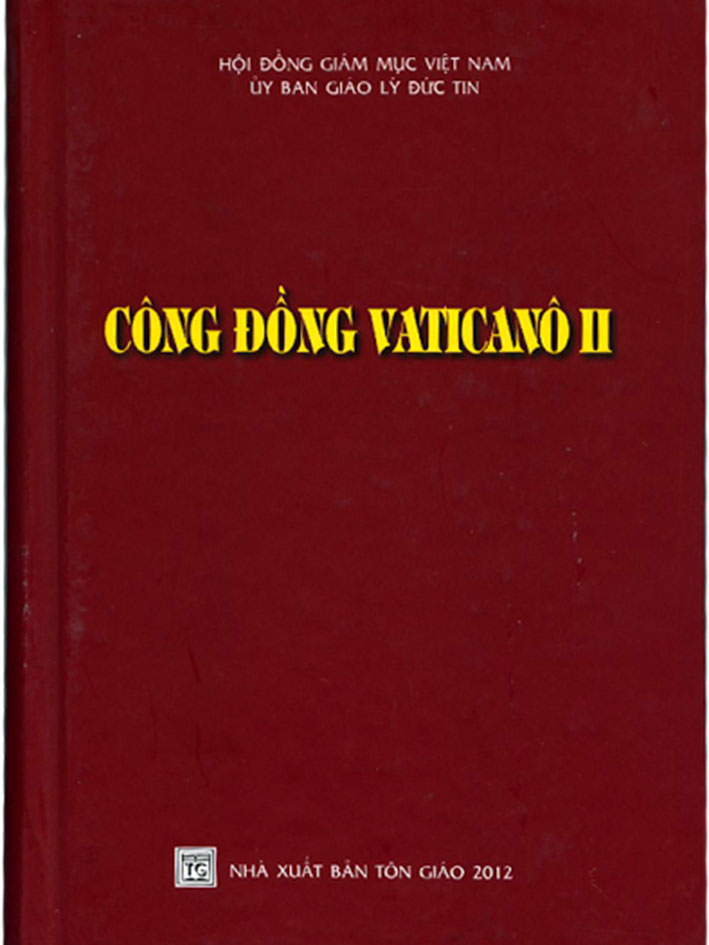 HIẾN CHẾ MỤC VỤ
VỀ GIÁO HỘI TRONG THẾ GIỚI NGÀY NAY
GAUDIUM ET SPES
Ngày 7 tháng 12 năm 1965LỜI MỞ ĐẦU1. Sự liên kết mật thiết của Giáo Hội với toàn thể gia đình nhân loạiVui mừng và hy vọng, ưu sầu và lo âu của con người ngày nay, nhất là của người nghèo và của bất cứ ai đang đau khổ, cũng là vui mừng và hy vọng, ưu sầu và lo âu của các môn đệ Chúa Kitô, và không có gì thực sự là của con người mà họ lại không cảm nhận trong đáy lòng họ. Thật vậy, đây là cộng đồng gồm những con người được qui tụ trong Chúa Kitô, được Chúa Thánh Thần hướng dẫn trong cuộc lữ hành về Nước Cha và đã đón nhận Tin Mừng cứu rỗi được trao ban cho mọi người. Vì thế, cộng đồng nầy thực sự cảm nghiệm được mối dây liên kết mật thiết với con người và lịch sử nhân loại.2. Những người mà Công Đồng muốn ngỏ lờiVậy, sau khi đã tìm hiểu sâu xa hơn về mầu nhiệm Giáo Hội, Công Đồng Vatican II không chỉ ngỏ lời với những người con của Giáo Hội và tất cả những ai kêu cầu danh Chúa Kitô, nhưng còn với toàn thể nhân loại để trình bày cho mọi người biết quan điểm của mình về sự hiện diện và hành động của Giáo Hội trong thế giới hôm nay.Công đồng muốn nói đến thế giới của con người, tức là toàn thể gia đình nhân loại với tất cả những thực tại trong đó con người đang sinh sống. Thế giới ấy chính là nơi lịch sử nhân loại đang diễn biến, một thế giới mang đầy dấu ấn của nỗ lực hành động, của cả những thất bại và thành công của con người; một thế giới mà người Kitô hữu tin là đã được tình yêu của Đấng Tạo Hóa tác thành và gìn giữ, nhưng đã rơi vào ách nô lệ tội lỗi. Tuy nhiên, nhờ Chúa Kitô, Đấng đã chịu đóng đinh và sống lại để đập tan uy quyền Thần Dữ, thế giới ấy đã được giải thoát và nhờ đó được biến đổi theo đúng ý định của Thiên Chúa để đạt tới sự thành toàn viên mãn.3. Việc phục vụ con ngườiNgày nay, tuy rất hãnh diện với những khám phá và năng lực của mình, nhân loại vẫn thường phải trăn trở với những câu hỏi về hướng chuyển biến hiện nay của thế giới, về chỗ đứng và vai trò của con người trong vũ trụ, về ý nghĩa của những nỗ lực cá nhân cũng như tập thể, và sau hết, về cùng đích của con người và muôn vật. Vì thế, với vai trò minh chứng và trình bày đức tin của toàn thể đoàn dân Thiên Chúa đã được Chúa Kitô qui tụ, Công Đồng nhận thấy rằng, để bày tỏ tình liên đới, sự tôn trọng và lòng quí mến đối với gia đình nhân loại mà đoàn dân Chúa là một thành phần, cách tốt nhất chính là thực hiện cuộc đối thoại với thế giới về những vấn đề đa dạng ấy, phải lấy ánh sáng Tin Mừng để chiếu soi, và phải đem đến cho nhân loại những năng lực cứu rỗi mà chính Giáo Hội, nhờ Chúa Thánh Thần hướng dẫn, đã nhận được từ nơi Đấng Sáng Lập. Thật vậy, việc phải làm là cứu rỗi bản thân con người và xây dựng xã hội loài người. Do đó, tiêu điểm chính của tất cả những gì Công Đồng trình bày sẽ là con người - dĩ nhiên là con người duy nhất và toàn diện với thể xác và linh hồn, tình cảm và lương tri, trí khôn và ý chí.Vì thế, khi công bố ơn gọi cao cả của con người và khẳng định là hạt giống thần linh đã được gieo vào trong con người, Thánh Công Đồng muốn dành cho nhân loại sự cộng tác chân thành của Giáo Hội nhằm thiết lập tình huynh đệ đại đồng phù hợp với ơn gọi ấy. Không do một tham vọng trần thế nào thúc đẩy, Giáo Hội chỉ nhắm một mục tiêu duy nhất, dưới sự hướng dẫn của Chúa Thánh Thần, là tiếp tục công trình của chính Chúa Kitô, Đấng đã đến thế gian để làm chứng cho chân lý, để cứu rỗi chứ không để luận phạt, để phục vụ chứ không để được phục vụ.NHẬP ĐỀ
TÌNH CẢNH CỦA CON NGƯỜI
TRONG THẾ GIỚI NGÀY NAY4. Hy vọng và lo âuĐể chu toàn phận vụ ấy, Giáo Hội phải luôn tìm hiểu tường tận những dấu chỉ của thời đại và giải thích những dấu chỉ ấy dưới ánh sáng Tin Mừng; như vậy Giáo Hội mới có thể đưa ra câu giải đáp thích hợp với từng thế hệ cho những thắc mắc muôn thuở của con người về ý nghĩa cuộc sống hiện tại và mai sau, cũng như về mối tương quan giữa hai cuộc sống ấy. Do đó, cần phải nhận biết và thấu hiểu thế giới chúng ta đang sống, cũng như những mong chờ, những khát vọng và cả tính chất thường là bi thảm của nó. Có thể phác họa một vài nét chính yếu của thế giới ngày nay như sau:Nhân loại hiện nay đang sống trong một giai đoạn mới trên dòng lịch sử, trong đó những đổi thay sâu xa và mau chóng đang dần dần lan rộng khắp toàn thế giới. Những thay đổi được tạo thành do sự thông minh và hoạt động sáng tạo của con người đang trở lại ảnh hưởng trên chính con người, trên những phán đoán và ước vọng cá nhân hay tập thể nhân loại, trên cách suy tư và hành động đối với vạn vật cũng như đối với con người. Ở đâ chúng ta có thể nói đến một sự thay hình đổi dạng thật sự về mặt xã hội cũng như văn hóa, đang tràn vào trong cả đời sống tôn giáo.Cũng như trong bất cứ cơn khủng hoảng tăng trưởng nào, sự thay đổi này kéo theo những khó khăn không nhỏ. Chẳng hạn như khi triển khai rộng rãi năng lực của mình, không phải lúc nào con người cũng có thể làm chủ được sức mạnh đó. Khi tìm cách đi sâu hơn vào thâm tâm mình, con người nhiều khi lại cảm thấy hoang mang hơn về chính mình. Khi dò dẫm tìm hiểu sâu rộng hơn những luật lệ của đời sống xã hội, con người lại do dự không dám định đoạt hướng đi cho mình.Chưa bao giờ nhân loại lại dồi dào của cải, khả năng và quyền lực kinh tế như hiện nay; thế nhưng cho đến nay, một phần rất lớn nhân loại trên thế giới đang khốn cực vì đói ăn và nghèo khổ, và không biết bao nhiêu người còn trong tình trạng thất học. Chưa bao giờ con người ý thức mãnh liệt về tự do như ngày nay, nhưng trong khi đó, lại thấy xuất hiện những hình thức nô lệ mới về mặt xã hội cũng như tâm lý. Trong khi cảm nhận rõ rệt tính cách duy nhất của mình, đồng thời vẫn nhận ra sự lệ thuộc lẫn nhau trong mối liên đới cần thiết, thì thế giới lại bị xâu xé dữ dội bởi những thế lực đối chọi nhau; thật vậy, những bất đồng gay gắt về chính trị, xã hội, kinh tế, chủng tộc và ý thức hệ vẫn còn kéo dài mãi tới ngày nay và vẫn còn đó nguy cơ của một cuộc chiến có thể hủy diệt tất cả. Việc trao đổi các luồng tư tưởng vẫn phát triển, nhưng ngôn từ dùng để diễn đạt những khái niệm có tầm mức quan trọng lại mang ý nghĩa khác nhau tùy từng ý thức hệ riêng biệt. Sau hết, người ta nỗ lực đi tìm một cơ chế trần thế hoàn hảo hơn, nhưng lại không nghĩ đến sự phát triển tinh thần tương xứng.Do những hoàn cảnh phức tạp như thế chi phối, rất nhiều người đương thời khó có thể nhận chân được những giá trị trường cửu, đồng thời cũng không biết phải hoà hợp sao cho thích đáng những giá trị ấy với những điều mới được khám phá; do đó, họ cảm thấy ưu tư, luôn bị giằng co giữa hy vọng và lo âu, băn khoăn về những biến chuyển hiện nay của thế giới. Biến chuyển này đang thúc đẩy, hay đúng hơn, đòi buộc con người tìm câu giải đáp.5. Những biến chuyển sâu rộngTình trạng dao động tâm hồn hiện nay và sự thay đổi những điều kiện sinh sống gắn liền với cuộc biến chuyển rộng lớn hơn, có khuynh hướng dành ưu thế cho các ngành toán học, khoa học tự nhiên và khoa học nhân văn trong phạm vi trí dục, còn ngành kỹ thuật vốn là con đẻ của khoa học thì ngày càng được trọng dụng trong lãnh vực hoạt động. Tinh thần khoa học này đang tạo ra một nền văn hóa và những lối suy tư khác với trước kia. Ngành kỹ thuật phát triển đến mức đang làm thay đổi cả bộ mặt trái đất và đã tiến đến việc chinh phục không gian.Trí năng con người như đang nới rộng phạm vi hoạt động cả trong lãnh vực thời gian: trở về quá khứ nhờ khoa sử học, và đi đến tương lai với phương pháp dự liệu và kế hoạch tổ chức. Những tiến bộ trong các khoa sinh vật học, tâm lý và xã hội học, không những giúp con người hiểu biết chính mình hơn, mà còn cung cấp những phương pháp kỹ thuật để trực tiếp tác động tới đời sống các cộng đồng xã hội. Đồng thời, nhân loại mỗi ngày mỗi lưu tâm hơn đến việc tìm cách tiên liệu và kiểm soát vấn đề gia tăng dân số.Ngay cả lịch sử cũng đang tiến bước quá nhanh đến nỗi từng cá nhân riêng rẽ khó lòng theo kịp. Cả cộng đồng nhân loại có cùng một vận mệnh chung, không còn phân tán nơi nhiều dòng lịch sử khác nhau nữa. Như vậy, từ một quan niệm tĩnh về vũ trụ, nhân loại đã bước sang một quan niệm động và tiến hóa hơn, do đó phát sinh cách đặt vấn đề mới vô cùng phức tạp đòi phải có những phân tích và tổng hợp mới.6. Những biến đổi trong phạm vi xã hộiChính vì vậy, các cộng đồng truyền thống tại các địa phương, như gia tộc, “thị tộc”, bộ lạc, xóm làng, các dạng thức tập thể khác và các liên hệ trong cộng đồng xã hội đều thay đổi mỗi ngày mỗi sâu xa hơn.Loại hình xã hội kỹ nghệ dần dần trở nên phổ biến, đưa một số quốc gia đạt tới nền kinh tế thịnh vượng và làm thay đổi tận gốc rễ những quan niệm và hoàn cảnh đã có từ lâu trong đời sống xã hội. Cũng thế, nếp sống và sức cuốn hút của thành thị gia tăng mạnh mẽ, hoặc vì các thành phố ngày càng mọc lên nhiều và dân số ngày càng thêm đông, hoặc vì cách sống thành thị đang lan rộng tới cả thôn quê.Những phương tiện truyền thông xã hội mới mẻ và mỗi ngày một thuận tiện hơn, giúp con người theo dõi được các biến cố cũng như phổ biến hết sức nhanh chóng và rộng rãi những phương cách nhận thức và tư duy, do đó tạo ra nhiều phản ứng dây chuyền liên hệ tới nhau.Một hiện tượng không kém quan trọng khác, đó là có biết bao người, bởi nhiều lý do khác nhau, đã di cư và phải chấp nhận thay đổi cả cách sống.Do vậy, mối tương giao giữa con người với nhau không ngừng gia tăng thêm mãi, trong khi đó việc “xã hội hóa” tiếp tục tạo nên những liên hệ mới, nhưng lại không phải lúc nào cũng hỗ trợ đúng mức để giúp bản thân con người trưởng thành và mang lại tính cách cá nhân thực sự (nhân vị hóa) cho các mối liên hệ.Thật vậy, sự tiến hóa ấy thể hiện rõ nét hơn tại những quốc gia đã đạt được những thành quả phát triển kinh tế và kỹ thuật, đồng thời cũng thúc đẩy các quốc gia đang phát triển vươn tới trong khát vọng mong cho đất nước mình cũng có được những tiện ích từ công cuộc kỹ nghệ hóa và đô thị hóa. Các dân tộc ấy, kể cả những dân tộc dù đang bám chặt vào những truyền thống cổ kính, vẫn cảm thấy bị thúc đẩy muốn thể hiện tự do một cách trưởng thành và xứng hợp với nhân vị hơn.7. Những biến đổi về tâm lý, luân lý và tôn giáoSự thay đổi não trạng và cấu trúc xã hội thường dẫn đến việc đặt lại vấn đề đối với những giá trị đã từng được thừa nhận trước đó, nhất là nơi giới trẻ là những người thường thiếu kiên nhẫn; thêm vào đó, chính sự lo âu đã làm họ nổi loạn, và bởi nhận ra vai trò quan trọng của mình trong xã hội, nên họ càng mong muốn sớm được dự phần vào đời sống xã hội hơn. Do đó, không hiếm những bậc cha mẹ và nhà giáo dục đã gặp phải rất nhiều khó khăn trong khi thi hành bổn phận của mình.Các định chế, luật pháp, những lối suy tư và cảm nghĩ của người xưa truyền lại, hình như không phải lúc nào cũng phù hợp với những gì đang xảy ra hôm nay, do đó, có sự xáo trộn trầm trọng trong phương thức và cả trong các qui tắc hành động.Sau hết, những hoàn cảnh mới cũng ảnh hưởng tới đời sống tôn giáo. Một đàng, khả năng phán đoán sâu sắc hơn đã giúp thanh lọc khỏi đời sống tôn giáo quan niệm ma thuật về thế giới và những điều mê tín vẫn còn đang lan tràn, điều ấy đòi hỏi càng ngày càng phải sống gắn bó với đức tin nơi chính bản thân mỗi người cách sinh động hơn; nhờ đó nhiều người đã có được cảm nghiệm về Thiên Chúa cách sống động hơn. Đàng khác, số người từ bỏ thực hành đời sống tôn giáo ngày càng đông. Khác với thời xưa, việc chối bỏ hoặc thái độ dửng dưng đối với Thiên Chúa hay tôn giáo không còn là một hành vi bất thường và có tính cách cá nhân nữa, vì ngày nay, nhiều người coi đó như một đòi hòi của tiến bộ khoa học hay của nền nhân bản mới. Tại nhiều nơi, quan niệm này không những được trình bày trong các trường phái triết học, mà còn ảnh hưởng rất nhiều tới văn chương, nghệ thuật, lối giải thích của các khoa học nhân văn và lịch sử, cũng như ảnh hưởng tới cả dân luật khiến cho nhiều người hoang mang.8. Những chênh lệch trong thế giới ngày naySự biến chuyển quá mau chóng thường đưa đến tình trạng mất trật tự, và hơn nữa, ý thức càng ngày càng sắc bén hơn về những phân rẽ trong thế giới, đó là những yếu tố làm phát sinh hoặc gia tăng các mâu thuẫn và chênh lệch.Nơi chính bản thân con người thường xuất hiện sự thiếu quân bình giữa óc thực tiễn hiện đại và lối suy tư thuyết lý vốn không còn khả năng làm chủ và tổng hợp cách thích đáng toàn bộ tri thức. Cùng lúc, tình trạng mất quân bình cũng xuất hiện giữa mối bận tâm muốn có được những kết quả vật chất và những đòi hỏi của lương tâm luân lý, và trong nhiều trường hợp, giữa nếp sống tập thể và những điều kiện cần thiết cho suy tư cá nhân, nhất là cho sự chiêm niệm. Sau cùng là tình trạng mất quân bình giữa sự chuyên môn hóa các hoạt động nhân sinh và quan điểm chung về vạn vật.Trong gia đình, nhiều rạn nứt xuất hiện, hoặc dưới áp lực nặng nề về nhân khẩu, kinh tế, xã hội, hoặc do những xung khắc giữa các thế hệ tiếp nối nhau, hoặc do những dạng thức mới trong những liên hệ xã hội giữa hai giới nam nữ.Ngoài ra, còn có nhiều cách biệt lớn lao giữa các chủng tộc cũng như giữa những giai cấp xã hội khác nhau, giữa những quốc gia cường thịnh và những quốc gia nghèo nàn yếu kém, sau cùng, giữa những tổ chức quốc tế được thiết lập trong khát vọng hòa bình của các dân tộc và ý đồ bành trướng ý thức hệ riêng hoặc những tham vọng ích kỷ mang tính tập thể xuất hiện nơi các quốc gia hoặc các cộng đồng xã hội.Từ đó, phát sinh ngờ vực và thù nghịch nhau, xung đột và thống khổ mà chính con người vừa là nguyên nhân vừa là nạn nhân.9. Những khát vọng phổ quát hơn của nhân loạiTrong khi đó, con người càng thêm xác tín rằng nhân loại không những có thể và phải mỗi ngày mỗi củng cố thêm khả năng làm chủ vạn vật, mà còn phải thiết lập một trật tự chính trị, xã hội và kinh tế để phục vụ con người ngày càng đắc lực hơn, giúp mỗi cá nhân, mỗi tập thể khẳng định và thăng tiến phẩm giá riêng của mình.Bởi đó, rất nhiều người đang gay gắt đòi lại những của cải mà họ nhận thức rất rõ là đã bị cướp mất vì những đối xử bất công, hay vì không được phân phát đồng đều. Các nước đang phát triển cũng như các quốc gia mới giành được độc lập, đều mong muốn dự phần vào những lợi ích của nền văn minh hiện đại, không chỉ trong lãnh vực chính trị mà cả trong lãnh vực kinh tế, đồng thời cũng mong muốn được tự do thực thi vai trò của mình trong thế giới, tuy nhiên, giữa các quốc gia này và những quốc gia giàu mạnh và tiến bộ hơn, sự cách biệt cứ ngày càng gia tăng, và thông thường lại kéo theo sự lệ thuộc cả trong lãnh vực kinh tế. Những dân tộc cơ cực vì nạn đói khổ đang kêu gọi các quốc gia giàu có hơn. Nữ giới ở những nơi chưa được bình quyền với nam giới, đều đứng lên đòi hỏi quyền được bình đẳng trước pháp lý cũng như trên thực tế. Các công nhân và nông dân cũng muốn làm việc không chỉ để mưu sống nhưng còn để phát huy những năng lực bản thân, hơn nữa, họ còn muốn dự phần vào việc tổ chức đời sống kinh tế, xã hội, chính trị và văn hóa. Đây là lần đầu tiên trong lịch sử nhân loại, toàn thể các dân tộc đã xác tín mình có thể và phải thực sự phổ biến những thành quả của văn hóa tới mọi dân tộc.Đằng sau tất cả những đòi hỏi đó, tàng ẩn một ước vọng sâu xa và rộng lớn hơn: mọi cá nhân và tập thể đều khao khát một cuộc sống đầy đủ và tự do xứng hợp với con người, trong đó chính họ được sử dụng tất cả những gì mà thế giới ngày nay có thể cung ứng cách dồi dào. Trong lúc ấy, các quốc gia vẫn luôn gia tăng nỗ lực nhằm kiến tạo một dạng thức cộng đồng hoàn vũ.Trong hiện trạng đó, thế giới ngày nay tỏ ra vừa mạnh lại vừa yếu, có khả năng thực hiện những điều tốt đẹp nhất và cả những điều xấu xa nhất, trong khi đó con đường trước mặt có thể dẫn tới tự do hoặc nô lệ, tiến bộ hoặc thoái hóa, huynh đệ hoặc hận thù. Ngoài ra, con người đã ý thức được chính họ phải định hướng cho đúng sức mạnh do chính mình tạo nên, những năng lực có thể đè bẹp họ hoặc phục vụ cho họ. Do đó con người vẫn đang tự tra vấn chính mình.10. Những vấn nạn sâu xa hơn của nhân loạiTrong thực tế, những chênh lệch đang dày vò thế giới ngày nay gắn liền với một tình trạng mất quân bình cơ bản hơn nằm tận sâu đáy lòng con người. Thật vậy, ngay chính trong con người chất chứa nhiều yếu tố xung khắc nhau. Một đàng, vì là thụ tạo, con người nhận thấy mình có nhiều giới hạn, nhưng đàng khác, lại cảm thấy mình có những khát vọng vô biên và được mời gọi vươn tới một cuộc sống cao cả hơn. Bị thu hút bởi muôn vàn quyến rũ, con người luôn bị bó buộc phải lựa chọn và từ bỏ. Hơn nữa, vì yếu đuối và tội lỗi, nên nhiều khi con người làm điều mình không muốn và lại không làm được điều mình muốn. Bởi đó, con người bị phân rẽ ngay trong chính bản thân mình, và đây cũng là nguyên nhân sinh ra bao nhiêu bất hòa lớn lao trong xã hội. Tuy nhiên, rất nhiều người, hoặc vì đã thấm nhiễm cách sống theo chủ nghĩa duy vật thực hành, nên không còn nhận rõ được thảm trạng này, hoặc vì đang khốn khổ trong cuộc đời cơ cực, nên cũng không nghĩ tới điều đó. Nhiều người khác tự cho phép mình yên tâm với một số lý thuyết mà họ đưa ra để giải thích vũ trụ. Còn có những người lại chỉ muốn dựa vào nỗ lực thuần túy nhân loại để có được cuộc giải phóng thực sự và trọn vẹn cho con người, họ cho rằng, trong tương lai, sự thống trị của con người trên thế giới này sẽ làm mãn nguyện mọi ước vọng của con tim nhân loại. Cũng không thiếu những người do thất vọng trong cảm thức về cuộc sống nên đã tán dương sự táo bạo của những kẻ cho rằng sự hiện hữu của con người thật vô nghĩa, vì thế phải tự mình cố gắng vận dụng tài trí riêng để mang lại toàn bộ ý nghĩa cho sự hiện hữu ấy. Tuy nhiên, đối diện với cuộc tiến hóa hiện nay của thế giới, càng ngày càng có nhiều người nêu lên câu hỏi hoặc nhận thức lại cách sâu sắc mới mẻ về những vấn đề vô cùng căn bản như: con người là gì? Đâu là ý nghĩa của đau khổ, sự dữ, cái chết? Sao chúng vẫn tồn tại mặc dù đã có bao nhiêu tiến bộ? Những chiến thắng đạt được với một giá đắt như thế có ích gì không? Con người có thể đem lại gì cho xã hội và có thể trông đợi gì ở xã hội? Điều gì sẽ xảy ra tiếp theo sau cuộc sống trần gian này?Về phần mình, Giáo Hội tin rằng Chúa Kitô, Đấng đã chết và đã sống lại vì mọi người, nhờ Thánh Thần của Người đã trao ban ánh sáng và sức mạnh để con người có thể đáp trả ơn gọi cao cả của mình. Giáo Hội tin rằng dưới bầu trời này chẳng có danh hiệu nào khác được ban cho loài người để nhờ đó mà họ được cứu rỗi. Cũng thế, Giáo Hội tin rằng ý nghĩa then chốt, trung tâm và cùng đích của toàn thể lịch sử nhân loại đều ở nơi Đức Kitô là Chúa và là Thầy của Giáo Hội. Hơn nữa, Giáo Hội còn khẳng định rằng qua mọi thay đổi, có nhiều điều vẫn không đổi thay, những điều đặt trên nền tảng sâu xa nhất là chính Chúa Kitô, Đấng hôm qua, hôm nay và mãi mãi vẫn là một. Vì thế, dưới ánh sáng của Chúa Kitô là hình ảnh của Thiên Chúa vô hình, là trưởng tử giữa mọi loài thụ tạo, Công Đồng muốn ngỏ lời với mọi người để làm sáng tỏ mầu nhiệm về con người và để cùng nhau tìm giải đáp cho những vấn đề chính yếu của thời đại chúng ta.Còn tiếpVỀ MỤC LỤC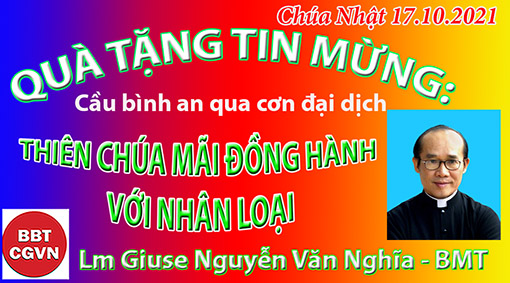 QUÀ TẶNG TIN MỪNG:Chúa Nhật cầu bình an qua cơn đại dịch(17.10.2021)THIÊN CHÚA MÃI ĐỒNG HÀNHVỚI NHÂN LOẠILm Giuse Nguyễn Văn Nghĩa –Ban Mê Thuột.Kính mời theo dõi video tại đây:https://bit.ly/3lJQtOMLời Chúa Giáo Hội dọn cho chúng ta nghe trích đọc trong Chúa Nhật mà Giáo Hội Công Giáo Việt Nam đặc biệt xin ơn bình an trong thời gian đại dịch Côvid 19 này khởi đi từ bài đọc thứ nhất trích sách Ai Ca. Hai từ Ai Ca như đã nói lên khá rõ về nội hàm muốn trình bày là lời ca bi ai của con người dâng lên Thiên Chúa. Cuộc đời con người nhuốm đầy sự khổ ải. Anh chị em Phật tử xem “đời là bể khổ”. Dù không quá bi quan nhưng Kitô hữu vẫn chân nhận thực tiễn như Lời Chúa Giêsu đã từng nói: “Ngày nào có cái khổ của ngày ấy” (Mt 6,34). Chuyện đời cha ông chúng ta kinh nghiệm: “Phúc bất trùng lai. Họa vô đơn chí”.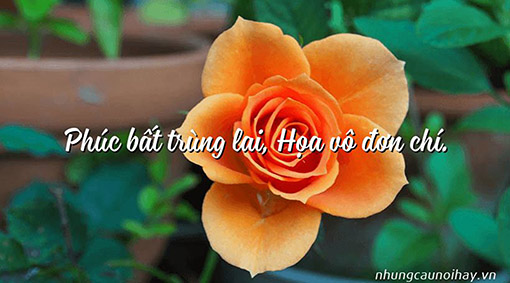 Cảnh khổ ải mà nhân loại đang phải vất vả long đong hôm nay đó là đại dịch Côvid 19. Nỗi khổ đau không dừng lại ở những người vướng phải con virus corona trong khi tuổi đã già hoặc có mắc bệnh nền mà còn cả nơi nhiều người thân của họ. Cảnh khổ đau còn lan qua cả xã hội với nỗi lo sợ canh cánh bên mình không biết khi nào mình dính phải virus. Nỗi khổ càng tăng lên nơi này nơi kia vì sự đình trệ các mối tương quan xã hội, đình trệ sản xuất kinh doanh, nhất là nhiều kiểu cách “chống dịch” thiếu khoa học, thiếu tình người. Và nhiều chuyên gia tâm lý còn cảnh báo về nỗi khổ của con người đang và sẽ phải gánh chịu lâu dài được gọi tên là hệ quả côvid và hậu côvid: tâm thần căng thẳng (stress); sự trầm uất… Trong mọi hoàn cảnh thuận nghịch, Kitô hữu luôn được mời gọi hãy gắn bó với Thiên Chúa. Cách riêng trong cơn khốn khó của cảnh đại dịch này chúng ta cần phải đặt niềm tin và sự phó thác vào bàn tay đầy quyền năng và tình yêu của Đấng mà chúng ta tuyên xưng là Cha. Giáo Hội cho chúng ta nghe trích đọc bài Tin Mừng tường thuật câu chuyện các tông đồ đang lâm cơn khốn khó trên biển hồ vì sóng to gió lớn và khi họ cầu cứu Thầy Giêsu thì Ngài đã ra tay uy quyền che chở họ bằng cách truyền phán cho gió yên, biển lặng (x. Mc 4,35-41).“Ngài là ai mà cả gió và biển đều vâng lệnh Ngài?” Đã theo Thầy Chí Thánh một thời gian khá lâu, đã từng chứng kiến quyền năng của Thầy trên bệnh tật và các thần ô uế, thế mà giờ đây khi thấy Thầy truyền cho gió trời, sóng biển yên lặng thì các tông đồ vẫn kinh ngạc đến sững sờ. Thầy là ai mà có quyền lực trên cả thế giới tự nhiên? Chỉ đến sau biến cố phục sinh của Ngài thì các tông đồ mới xác tín Thầy là Thiên Chúa thật, Con Một của Cha trên trời, là hình ảnh của Đấng dựng nên vũ trụ đất trời.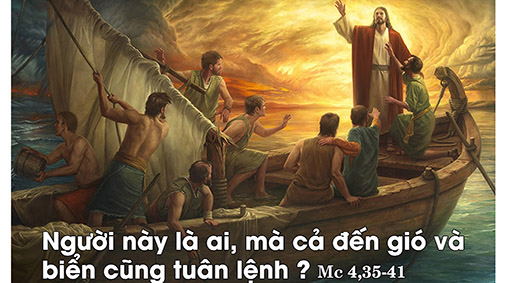 Chúng ta vốn dễ sững sờ trước quyền năng phi thường của những ai đó. Thế nhưng nhiều khi chúng ta ít kinh ngạc trước tấm lòng của người này người kia. Các tông đồ kinh ngạc vì thấy Thầy phán một lời gió biển liền yên lặng. Sao các ngài không kinh ngạc vì dù thuyền chòng chành, nước đã ập vào thuyền, thuyền sắp chìm mà Thầy vẫn ngủ say? Chắc hẳn một lúc nào đó sau này, các tông đồ mới cảm nghiệm tấm lòng yêu thương vô bờ của Thầy. Vì yêu thương nhân loại đang khốn khổ tư bề vì bệnh tật, vì quỷ ám, vì thiếu người giảng dạy, Thầy Giêsu đã vất vả lao nhọc ngày đêm đến độ không còn thời giờ ăn uống và nghỉ ngơi, thậm chí người thân lầm tưởng Ngài đã mất trí. Sóng to gió lớn, nước tràn vào thuyền, thuyền  sắp chìm, nhưng Đấng đã tự nguyện ôm lấy mọi bệnh hoạn tật nguyền của nhân gian vẫn đang “ngủ say như chết”, tất cả chỉ vì quá lao tâm và tổn sức. Chân dung Thiên Chúa toàn năng và đầy lòng thương xót đã nên hữu hình nơi Chúa Giêsu Kitô.Cùng với thánh Phaolô tông đồ mong sao chúng ta có được sự xác tín rằng: “Không, không có gì tách chúng ta ra khỏi tình yêu của Thiên Chúa, trong Chúa Kitô” (Rm 8,39). Cùng với tác giả Thánh Vịnh chúng ta xác tín rằng nếu không yêu thương chúng ta thì Thiên Chúa dựng nên chúng ta làm gì. Nếu không yêu thương thế gian thì sao Ngài lại phó ban chính Người Con Một cho thế gian? Thiên Chúa là Tình Yêu. Người cũng là Đấng quyền năng vô cùng. Thế thì tại sao biết bao lời khẩn cầu trong cơn đại dịch như vẫn chưa thấu tới tai Ngài? Trong lịch sử nhiều triết gia đã vì hiện tượng này nên đã chọn quan điểm “vô thần”, chẳng hạn như Jean-Paul Satre, Albert Camus…Thiên Chúa mãi hiện diện với nhân trần. Khi sai Con Một vào trần gian trong kiếp người thì hẳn Ngài muốn tỏ bày thánh ý rằng Ngài muốn chúng ta, tạo vật cao trọng nhất trong các loài hữu hình vốn đã được dựng nên theo hình ảnh của Ngài hãy làm cho Danh Ngài cả sáng như Chúa Giêsu, Đấng luôn tự xưng là Con Người. Và nếu có chút niềm tin chắc hẳn chúng ta sẽ nhận ra sự hiện diện của Đấng Toàn Năng và đầy lòng xót thương nơi nhiều tâm hồn đang quảng đại hiến thân vì tha nhận trong cơn đại dịch này. Không chỉ là hình ảnh các quan chức Chính phủ xông xáo nơi này nơi kia, các y bác sĩ ở tuyến đầu hay các tình nguyện viên mà có đó nhiều nhà khoa học miệt mài lo cho nhân loại trong các phòng thí nghiệm âm thầm, có đó nhiều tâm hồn bé mọn với những việc nhỏ nhặt vô danh qua việc vệ sinh, khử trùng và có đó rất nhiều người hy sinh cùng với lời khẩn nguyện chân thành... Tất cả là vì một cuộc sống bình yên cho nhân loại vượt qua cơn đại dịch.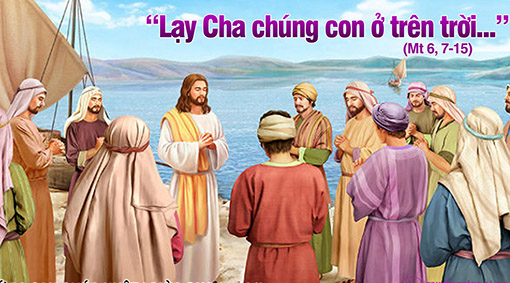 Vững tin vào tình yêu và quyền năng của Thiên Chúa, bạn và tôi, chúng ta làm được gì để cho Danh Cha cả sáng, để cho tha nhân cảm nhận rằng Thiên Chúa mãi đồng hành với nhân loại, đặc biệt trong những hoàn cảnh khổ đau như Chúa Giêsu ngày xưa ở cùng các môn đệ? Bằng thái độ và hành động cụ thể ước gì chúng ta có thể nói như thánh tông đồ dân ngoại rằng: “Tôi sống mà không phải là tôi sống, nhưng chính Chúa Kitô đang sống trong tôi” (Gl 2,20).Lm Giuse Nguyễn Văn Nghĩa – Ban Mê ThuộtHẹn gặp lại  VỀ MỤC LỤC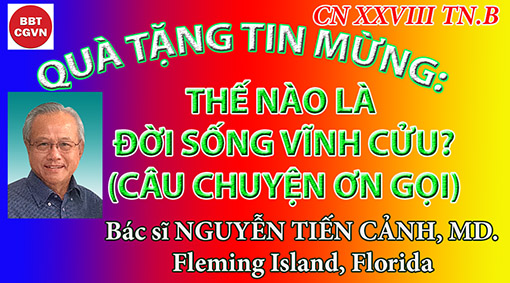 QUÀ TẶNG TIN MỪNG:Chúa Nhật XXVIII Thường Niên năm BKn 7: 7-11; Dt 4: 12-13; Mc 10: 17-30 / 10: 17-27                                 THẾ NÀO LÀ ĐỜI SỐNG VĨNH CỬU?HAY LÀ CÂU CHUYỆN ƠN GỌIBác sĩ NGUYỄN TIẾN CẢNH, MD.Kính mời theo dõi video tại đây:https://bit.ly/3FRNZFU  “Chúa Giêsu vừa lên đường, thì có một người chạy đến quì xuống trước mặt Ngài và hỏi: ‘Thưa Thầy nhân lành, tôi phải làm gì để được sự sống đời đời làm gia nghiệp?’. Chúa Giêsu đáp: ‘Sao anh nói tôi là nhân lành? Không có ai là nhân lành cả, trừ một mình Thiên Chúa. Hẳn anh biết các điều răn: Chớ giết người, chớ ngoại tình, chớ trộm cắp, chớ làm chứng gian, chớ làm hại ai, hãy thờ kính cha mẹ’. Anh ta nói: ‘Thưa Thầy, tất cả những điều đó tôi đã tuân giữ từ thuở nhỏ’. Chúa Giêsu đưa mắt nhìn anh ta và đem long trìu mến. Ngài bảo anh ta: ‘Anh chỉ thiếu có một điều là hãy đi bán những gì anh có mà đem cho người nghèo, anh sẽ được một kho tàng trên trời. Rồi hãy đi theo tôi’. Anh ta sa sầm nét mặt và buồn rầu bỏ đi vì anh ta có nhiều của cải…”. (Mc 10: 17-30)Marco kể câu chuyện trên nói về sự sống đời đời thực ra là nói về ƠN GỌI (Mc.10:17-30). Đây là câu chuyện duy nhất của Marco nói về một người được Chúa gọi mà không đi theo Chúa.Chuyện này được cả ba thánh sử kể lại. Thánh Matthêu cho biết người đó là một thanh niên (Mt 19:16-22). Thánh Luca cho biết đó là một lãnh tụ (Lc 18: 18-23). Cả ba thánh đều nói người đó giầu có, nhưng riêng Marcô nêu rõ cái ưu tư của người đó “…tôi phải làm gì để có được đời sống vĩnh cửu làm gia nghiệp?”.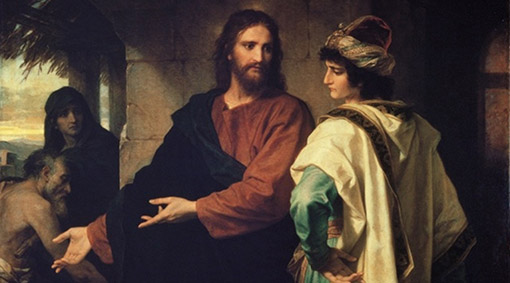 Ý NGHĨA CỦA ƠN GỌI VÀ ĐỜI SỐNG VĨNH CỬU  Chúng ta thử phân tích đoạn Tin Mừng của Marcô. Chúa Giêsu cho biết chữ ‘Nhân Lành’ chỉ có thể nói về Thiên Chúa vì Ngài là nguồn mạch mọi sự tốt lành và chỉ một mình Ngài mới có thể ban cho chúng ta đời sống vĩnh cửu.Phải chăng để có đời sống vĩnh cửu là phải làm theo Lời Chúa Giesu nói với người thanh niên giàu có này? Chúa Giêsu có đòi hỏi các môn đệ phải bán tài sản của họ đi không? (1Tm 6: 117-19). Ông Phêrô đã không giữ lại nhà và chiếc ghe của ông đấy sao? (Mc 1: 29; Ga 21:3). Những người phụ nữ ở Galile đã đi theo hầu hạ Chúa Giêsu mà không trở lại nhà lấy vàng bạc và đồ trang sức của mình như ông Giuse thành Arimathea đã làm (Mc 15:41,43).Lời Chúa Giêsu kêu gọi người thanh niên giàu có này rất rõ ràng với những lý do rất đặc biệt. Tại sao anh ta lại cảm thấy lời yêu cầu của Chúa quá khó khăn?  Bởi vì anh ta có nhiều của cải vật chất. Khi người thanh niên bỏ đi thì Chúa nói: “Người giàu có khó có thể vào được nước Thiên Chúa!” (c.23)Điều khác biệt là trong Cựu Ước, sự giàu sang được coi là dấu chỉ ân huệ Chúa ban (G 1: 10; Tv 128: 1-2; Is 3: 10). Những người Do Thái mộ đạo cũng tin rằng giàu sang là dấu hiệu Chúa chúc lành. Những người giàu có là do Chúa chúc phúc, trái với những kẻ nghèo khó là kẻ bị Chúa chúc dữ. TIỀN TÀI VÀ DANH VỌNG  Những Lời Chúa Giêsu nói với người thanh niên (Mc 10: 23) đã làm cho các môn đệ ngỡ ngàng vì nó trái với quan niệm nói trong Cựu Ước (Mc 10: 24-26). Sự khác biệt là của cải vật chất và quyền lực thì mau qua, nay còn mai mất, nên bị Chúa Giêsu đã bác bỏ hoàn toàn. Nếu ai ôm lấy những thứ phù du đó thì không thể vào được Nước Trời. Người thanh niên bỏ Chúa là bỏ cái “Thật” đi theo cái “Giả” nói lên một thực tế ở đời.  Tiền tài danh vọng cũng khiến việc lãnh đạo, điều hành Giáo Hội và việc truyền giáo của các mục tử bị cản trở. Chúa Giêsu dùng hình ảnh người thanh niên để cho các môn đệ thấy được cái tác hại và nguy hiểm của tiền bạc, quyền lực và danh vọng. Tách rời khỏi những vật phù du đó là điều kiện cần phải có để làm môn đệ của Chúa, vì những quyến rũ đó sẽ bó chặt chúng ta với thế gian, khiến lòng trí chúng ta luôn luôn ở nơi đó, coi giá trị phù du hơn là giá trị đích thực. Chúa Giêsu đã nói ngược lại những gì mà các môn đệ và người Do Thái đã được dạy bảo. Vì thế lời dạy của Chúa quả là khó hiểu. “Khó khăn biết bao cho những kẻ nhiều tiền lắm của vào được Nước Thiên Chúa!”. Phúc Âm kể lại “Các môn đệ rất ngạc nhiên và nói với nhau ‘vậy thì ai có thể được cứu rỗi đây?’” (c. 23, 26).Ai trong chúng ta cũng có thể đặt câu hỏi tương tự như vậy. Chúa Giêsu đã nhắc nhở: Sự cứu rỗi là một tặng phẩm Chúa ban. Ân sủng cũng vậy, chính là quà tặng của Chúa và chỉ những ai có bàn tay trống rỗng, chẳng vướng bận gì, chẳng có gì là của cải riêng mới có thể thoải mái đưa tay đón nhận ân sủng đó. Hoàn thành ơn cứu rỗi thì vượt quá khả năng của con người và hoàn toàn phụ thuộc vào lòng tốt và khoan dung của Thiên Chúa là Đấng ban phát ơn tặng ấy (Mc 10: 27). CÓ MÂU THUẪN TRONG KITO GIÁO KHÔNG? Theo suy nghĩ của con người bình thường trong xã hội thì giàu sang phú quí là dấu chỉ Chúa thương, và nghèo khó khốn khổ là vì Chúa ghét. Người Kitô hữu được khuyến khích tuân theo giáo huấn của Chúa Giêsu, nhưng giá trị của xã hội lại trái ngược. Giàu sang, phú quí, quyền lực thì được mọi người kính nể.…Giàu sang là mục đích của hệ thống tư bản. Khi mà hệ thống tư bản duy vật hoàn toàn làm chủ mà không có trái tim với tình thương yêu thì nó sẽ đi ngược lại giáo huấn của Chúa Giêsu. Phúc Âm khuyến khích nên có “sự giàu sang phú quí của Tin Mừng”. Chúa không chống lại sự giàu sang vật chất, nhưng Ngài kết án những ai chỉ biết bám lấy tiền tài, danh vọng, đến độ trở thành nô lệ. Trái lại, nó sẽ trở thành ơn phúc khi người ta biết chia sẻ nó với mọi người, nhất là người nghèo khó.Chúa Giêsu nhìn chàng thanh niên giàu có cũng như Chúa nhìn vào mỗi chúng ta. Chúa nhắc nhở chúng ta phải làm “một điều gì nữa”. Đừng hành động như chàng thanh niên giàu có. Hãy đón nhận Lời Chúa để Lời Chúa xâm nhập lòng chúng ta hầu biến đổi cuộc sống chúng ta, phá bỏ những giá trị phù phiếm trần gian và đặt giá trị vĩnh cửu lên hàng ưu tiên.Khi Chúa đưa ra những đòi hỏi có vẻ vượt quá sức con người, nhiều môn đệ đã bỏ Ngài. Chúa đã hỏi những môn đệ còn lại: “Các anh cũng tính bỏ đi hay sao?” Phêro trả lời: “Thưa Thầy, vậy chúng con sẽ đi theo ai? Thầy chính là Lời Hằng Sống” (Ga 6: 67-68). Và họ đã chọn ở lại với Chúa, vì Lời Chúa là Lời Hằng Sống, hứa hẹn một sự vĩnh cửu với đầy đủ ý nghĩa để sống bây giờ và mãi mãi. KHÔN NGOAN VÀ HẠNH PHÚC 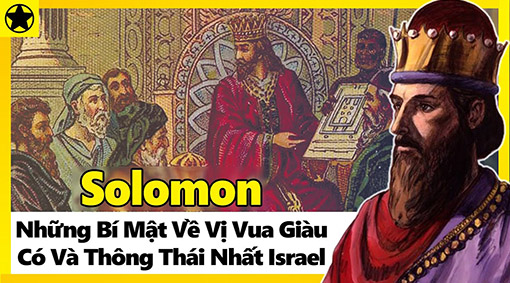 Vua Solomon là người khôn ngoan đúng nghĩa như diễn tả trong bài đọc I (Kn 7: 7-11) cho thấy chỉ có sự khôn ngoan thực mới có thể mang lại hạnh phúc. Ông cầu nguyện để xin Chúa ban sự khôn ngoan và chỉ xin khôn ngoan thôi. Ông không xin quyền lực, giàu sang phú quí hay sức khỏe…, nhưng Chúa đã ban cho ông tất cả mọi sự.Đối với chúng ta là những Kito hữu, khôn ngoan đã trở thành Con Người có tên là Giêsu. Khôn ngoan sinh ra trong máng cỏ và chết trên thập giá. Chúng ta ở giữa hai điểm đó và có bổn phận lấp cho đầy để nối hai điểm lại nếu chúng ta biết theo Chúa và sống cuộc sống tình yêu vô vị lợi. Đó là cơ hội duy nhất.Khi ngước mắt nhìn Chúa Giêsu, chúng ta nhận ra thế nào là nghèo khó mà tâm hồn vẫn dịu dàng và quảng đại, thế nào là than khóc, ưu tư mà vẫn lo chăm sóc người cần được chăm sóc, thế nào là tâm hồn trong sáng biết sống hài hòa với mọi người, và thế nào là đau buồn khi bị truy nã đầy đọa. Vì thế Chúa đã có lý khi nói với mỗi người chúng ta là: “Hãy đến và theo Ta!”Chúa không nói: “Hãy làm những điều Ta nói”. Nhưng Chúa nói: “Hãy đến và theo Ta!”  Sau cùng, Chúa nhìn thẳng vào mỗi người chúng ta như nhắc nhở là cuộc sống đầy đủ và trọn vẹn, không có nghĩa là cố tạo cho được nhiều của cải vật chất, tiền bạc, danh vọng cho riêng mình, nhưng phải biết chia sẻ cho tha nhân.Lúc đầu, sự mời gọi của Chúa làm chúng ta ngạc nhiên, buồn phiền. Nhưng với ơn Chúa, chúng ta nhận ra Lời Chúa là Lời Hằng Sống, sắc bén vô cùng có thể xuyên thấu giữa Tâm và Linh, giữa xương và tủy, nghĩa là phân biệt giữa suy tư và tư tưởng còn ẩn kín trong tâm (Dt 4: 12-13). Hy vọng chúng ta sẽ không bỏ Chúa và đi mà lòng buồn nặng trĩu.NGƯỜI KITO HỮU PHẢI SỐNG THÊ NÀO Áp dụng Lời Chúa trong bài Tin Mừng Marcô hôm nay, chúng ta cùng nhau suy gẫm và thực thi ba lời giáo huấn quan trọng của truyền thống Công Giáo được nói tới trong Sách Giáo Lý Công Giáo và tông thư Bác Ái Trong Sự Thật / Caritas in Veritate của Đức Thánh Cha Biển Đức XVI.1. Sách Giáo Lý câu 2404-2405 dạy: Khi sử dụng những tài sản mình sở đắc cách hợp pháp, con người không được coi đó như chỉ thuộc riêng về mình, mà còn phải coi đó như những tài sản chung, theo nghĩa những tài sản đó không những mang lợi ích cho mình mà còn cho người khác nữa. Quyền tư hữu làm cho người sở hữu tài sản trở thành người quản lý của Chúa quan phòng, lo sinh hoa lợi với tài sản của mình và thông ban phúc lợi cho tha nhân, trước hết là thân nhân của mình.Những tài sản sản xuất, vật chất hoặc tinh thần, như đất đai và nhà máy cơ xưởng, các sở trường và tài nghệ buộc những người sở hữu phải làm sao để hoa trái của các tài sản đó sinh lợi ích cho nhiều người. Những người sở hữu các tài sản tiêu thụ và sử dụng cũng phải sử dụng chúng một cách tiết độ, dành một phần tốt cho lữ khách, cho bệnh nhân và cho người nghèo.2. Sự thật thứ hai là… sự phát triển con người toàn diện về mọi chiều kích. Không có một viễn kiến về đời sống vĩnh cửu thì sự tiến triển của con người trong thế giới này không có chỗ để thở. Đóng khung trong lịch sử, nó sẽ liều lĩnh chỉ cố làm sao cho có thật nhiều của cải, phồn vinh; do đó nhân loại không còn can đảm để phục vụ tài sản cao cấp hơn, phục vụ những sáng kiến to lớn và vô vị lợi được gọi là Đức Bác Ái Phổ Quát.“Con người không thể phát triển do chính tài năng của mình, cũng như sự phát triển đó không thể đơn thuần trao về lại cho họ. Theo trào lưu lịch sử, thường thì những cơ chế hoặc tổ chức trong xã hội, quốc gia đã đủ để bào đảm cho quyền phát triển của con người được hoàn thành” (Caritas in Veritate #11).3. “Trong khi người nghèo khó trên thế giới vẫn tiếp tục gõ cửa nhà người giàu thì thế giới giàu sang vẫn cố tình không nghe tiếng gõ cửa bởi vì lương tâm họ không còn phân biệt con người là gì nữa. Thiên Chúa đã biểu lộ “tính người” cho con người. Lý trí và niềm tin cùng làm việc song hành để cho chúng ta biết cái gì là tốt, với điều kiện chúng ta phải muốn nhận biết nó. Theo luật tự nhiên, thì lý trí sáng tạo chiếu rọi trước để chỉ cho ta thấy cái hay tuyệt vời của chúng ta, nhưng cái tồi tệ của con người chúng ta đã làm cho chúng ta không còn nhận ra được tiếng gọi của Sự Thật Luân Lý” (Caritas in Veritate # 75). * Lạy Chúa, chúng con sẽ đi theo ai đây? Chúa chính là Lời Hằng Sống. Fleming Island, FloridaOct. 2021NTC - Hẹn gặp lạiVỀ MỤC LỤC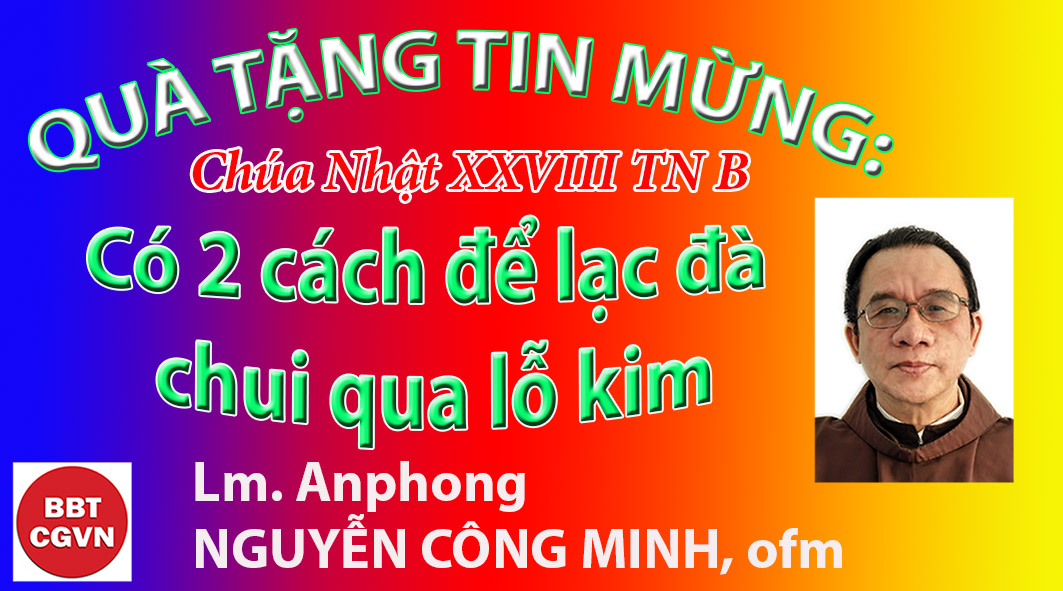 QUÀ TẶNG TIN MỪNG:Chúa Nhật XXVIII Thường Niên năm BCó 2 cách để lạc đà chui qua lỗ kimLm Anphong Nguyễn Công Minh, 
Dòng Anh Em Hèn Mọn Việt Nam.Kính mời theo dõi video tại đây:https://bit.ly/3p9bMLyNếu Bill Gates hôm nay đi lễ tại các Nhà Thờ Công Giáo, chắc hẳn phải giật mình vì một so sánh Chúa Giêsu dùng quả là gây thất vọng cho kẻ có tiền. Con lạc đà chui qua lỗ kim còn dễ hơn người giàu có vào Nước Thiên Đàng. Con lạc đà, dẫu là con con, nhỏ xíu, cũng không thể chui qua lỗ kim, ấy vậy mà Chúa nói con lạc đà lớn chui qua lỗ kim còn dễ hơn người giàu vào Nước Chúa. Có người đã cố mài dũa cho dễ nuốt trôi câu sánh ví trên, bằng cách sử dụng từ ngữ học. Họ nói, con lạc đà và sợi dây thừng trong tiếng Do Thái, đọc na ná giống nhau, cho nên, có lẽ Chúa nói: cuộn dây thừng chui qua lỗ kim. Thánh Cyrillo ủng hộ lối giải thich này. Còn giả như cứ để con lạc đà, chứ không phải dây thừng, thì lại có một mài dũa khác:  lỗ kim là tên một cổng thành hẹp tại Giêrusalem. tức là con lạc đà chui qua cổng hẹp…Nhưng những lối giải thích đó đều không đúng. Thật ra những hình ảnh tương tự cũng đã có trong loại trình thuật của các thầy Rabbi. Ví dụ để đánh dấu một việc không thể làm nổi, bộ Talmud Babylon dùng lối ví von: voi chui qua lỗ kim. Ngay chính Chúa Giêsu trong diễn từ nhắm tới nhóm Biệt phái đã trách cứ họ “kinh kệ dài dòng lại nuốt chửng gia tài những bà góa” (Mt 23,14). Và Chúa nói thêm “các ngươi gạn lọc từng con muỗi nhưng lại nuốt chửng cả con lạc đà” (Mt 23,24).Vì thế đích thị là Chúa muốn nói lạc đà — chứ không phải dây thừng; và lỗ kim — chứ không phải cổng hẹp của Thành. Vậy là: con lạc đà chui qua lỗ kim còn dễ hơn người giàu có vào Nước Thiên Chúa.Nhưng, có 2 cách để con lạc đà có thể chui qua lỗ kim:làm cho lỗ kim thật to. thu con lạc đà lại thật nhỏ. 1. Lỗ kim toTa từng thấy thế giới của những vật khổng lồ, như chiếc bánh Trung Thu năm nào tại Maximart đủ cho 10 ngàn người. Bánh tét tại Nha Trang dài đủ cho 5000 người, thì một cây kim khổng lồ, với lỗ kim thật to, thì có đến 2 con lạc đà, một bướu hay hai bướu cũng băng qua lọt, chứ đừng nói gì một con.Vậy người giàu có nếu muốn lọt vào Nước Trời, thì cũng hãy làm cho lỗ kim rộng ra. Rộng ra là quảng đại. Tiền chỉ lo thu vào mà không cho đi, thì chẳng khác gì làm lỗ kim thu nhỏ lại. Một ngón tay cũng không chui lọt, chứ đừng nói cả bàn tay, cả con người.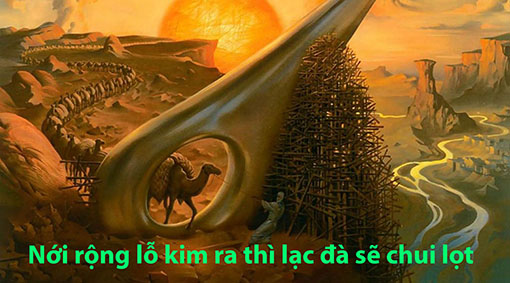 Giakêu Trưởng Ty Quan Thuế, giàu nứt đố đổ vách, làm sao chui lọt lỗ kim, nếu ông không thưa với Chúa rằng: "Thưa Ngài, đây phân nửa tài sản của tôi, tôi cho người nghèo; và nếu tôi đã chiếm đoạt của ai cái gì, tôi xin đền gấp bốn."  Chúa Giêsu mới nói về ông ta rằng: "Hôm nay, ơn cứu độ đã đến cho nhà này, bởi người này cũng là con cháu tổ phụ Ábraham. Vì Con Người đến để tìm và cứu những gì đã mất." Giakêu đã nới rộng lỗ kim 4 lần, nên dễ dàng để ơn cứu độ lọt vào nhà.Trên bia mộ trong một nghĩa trang kia có khắc mấy giòng chữ sau đây cũng đáng cho chúng ta suy nghĩ:Những gì tôi có, nay đã thuộc về người khác.Những gì tôi đã mua sắm, nay người khác hưởng dùng.Những gì tôi đã cho đi, nay thuộc về tôi.Chính những cái mình cho đi, mình quảng đại ban phát, thì mới làm cho lỗ kim rộng rãi ra thêm, hầu con lạc đà có thể chui lọt. Và như thế, người càng giàu có càng ban phát càng dễ vào Nước Chúa. Khi cho đi là khi nhận lãnh. (Phanxicô)2. Thu nhỏ con lạc đà lạiChắc một số người trong chúng ta đã từng đi xem triển lãm về thế giới thu nhỏ lại gọi là miniature, nơi mà trên một cọng tóc, người ta khắc được cả một đoàn lạc đà, và ở đầu một cây kim khâu, nằm gọn 3 chú lạc đà nơi lỗ kim nhỏ. Dĩ nhiên muốn xem chúng phải dùng kính lúp hoặc hiển vi. Vậy muốn lạc đà chui qua lỗ kim khâu, hãy thu nhỏ con lạc đà lại.Thu nhỏ lại là nó đang lớn biến nó thành nhỏ. Có một bộ phim mang tựa đề tương tự: Tôi đã thu nhỏ con tôi. Có nhiều cách thu. Có nhiều cách biến. Riêng đối với tiền của, có một cách biến nó thành nhỏ là: đổi ngôi cho nó. Nó đang làm chủ, oai nghi bệ vệ, hãy biến nó làm tôi, làm đầy tớ trong tay. Nếu để tiền của làm chủ, đừng hòng chui lọt lỗ kim. Nhưng nếu biến nó thành tên đầy tớ hèn mọn, nhỏ bé, ta sử dụng thế nào tuỳ ý ta, ta sai nó đi đâu nó đi đó, ta chuyển nó cho ai, nó nghe theo, vậy là ta có thể cho nó đi qua lọt thỏm vào lỗ kim nhỏ.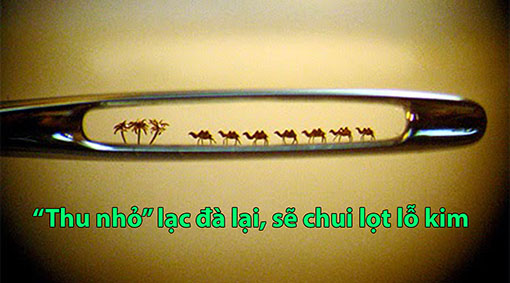 Một người giàu có nọ thường đến xưng tội với thánh Philipphê Nêri. Có tiền, có thiện chí, nhưng người này cảm thấy mình không đạt được sự tiến bộ nào trên đường thiêng liêng. Từ chán nản đến thất vọng, cuối cùng ông bỏ cuộc và không trở lại xưng tội với thánh nhân nữa.Ngày nọ, thánh nhân tìm gặp ông, sau một hồi chuyện vãn, thánh nhân nhìn lên cây thánh giá treo trên tường, ngài ước tính độ cao của Thánh giá, rồi đề nghị với người đàn ông giàu có: "Ông là người cao lớn, ông thử với coi có tới Thánh Giá không?".Người đàn ông đứng dậy giơ cánh tay lên, nhưng không thể nào chạm tới Chúa Giêsu trên Thánh giá. Bấy giờ, thánh nhân mới dùng hết sức đẩy cái hòm tiền của người giàu có đến bên cạnh ông và bảo ông hãy đứng lên trên cái hòm tiền để với cây Thánh Giá. Người đàn ông làm theo ý thánh nhân, ông đã sờ được Chúa Giêsu trên Thánh giá. Hôm nay nhà này được ơn cứu độ.Thánh nhân đưa ra bài học như sau: "Để có thể nắm lấy được Chúa Giêsu, để có thể tiến bộ trên đường thiêng liêng, chúng ta cần phải đứng trên tiền bạc của cải". Sai tiền bạc đi, chứ không phải để nó sai ta đi kiếm nó.Địa chỉ mà đồng tiền đi tới, Chúa đã nói rõ trong đoạn Tin Mừng khi âu yếm nhìn chàng thanh niên giàu có: Anh chỉ thiếu một điều, là bán hết của cải đem phân phát cho kẻ nghèo. Địa chỉ là kẻ nghèo chứ không phải cửa sau của các nhà cầm quyền, e sẽ theo Năm Cam tròng đầu vào lỗ giây thừng, chứ không phải chui qua lỗ kim nữa.Vậy là, thu nhỏ con lạc đà, đối với tiền của, sẽ là câu nói ta thường nghe: “Tiền bạc là tên đầy tớ tốt, nhưng là một ông chủ xấu.” Mà không chỉ xấu, ông chủ này còn ác độc nữa, có thể giết chết ta như chơi.Có ba người bộ hành, bạn chí thân với nhau, trên đường đi tìm hạnh phúc, bất chợt nghe tiếng la thất thanh của vị đạo sĩ từ trong núi chạy ra: Chết! Chết! Chết! Tôi đã gặp thần chết! Ba người bộ hành trên yêu cầu vị đạo sĩ dẫn mình vào hang để xem thần chết. Vào hang đá sâu, vị đạo sĩ chỉ cho ba người thấy một kho vàng chôn giấu. Vị đạo sĩ lại kêu to: Thần chết! Thần chết! Thần chết! rồi bỏ chạy.Ba người quá đỗi bàng hoàng vì kho vàng quá lớn. Họ cùng nhau hối hả đào. Nhưng cần phải có lương thực ăn hầu đủ sức mà tiếp tục đào chứ. Một người tình nguyện đi mua thức ăn. Nhưng bất hạnh thay, khi ông ta đi mua thức ăn thì hai người ở lại cùng nhau lập mưu kế để giết ông. Quả nhiên, khi mang thức ăn về, ông đã bị giết như kế hoạch và số vàng ấy được chia đôi và cho vào bao cẩn thận. Bấy giờ hai người cùng nhau ăn trước khi xuống núi. Nhưng không ngờ trong thức ăn ấy đã có thuốc độc của gã đàn ông kia muốn số vàng ấy thuộc trọn về riêng mình.Dù là nới rộng lỗ kim hay thu nhỏ con lạc đà cũng qui về điểm này: đổi tiền. Đến nước khác, việc đầu tiên mà du khách phải làm là đổi tiền của mình thành tiền đang lưu hành tại nước đó. Tiền của ta trên trái đất chẳng có giá trị gì trên trời, nếu nó không được biến đổi thành việc lành. Đó là ý nghĩa Lời Chúa nói với chàng thanh niên giầu có: cho đi gia sản của anh để mua Nước Trời.Lm Anphong Nguyễn Công Minh, ofmHẹn gặp lạiVỀ MỤC LỤCKhi tôi còn nhỏ, tỷ lệ người “không tôn giáo” trên đất nước tôi là 3%; Nay là 26%. Ở giới trẻ thì tỷ lệ này còn cao hơn nhiều. Tại sao vậy? Có 3 ưu tư lớn nhất trong Giới Trẻ ngày nay cần được giải đáp thỏa đáng:+ Có Chúa thật không?+ Tại sao có đau khổ?+ Tại sao lại là Kitô Giáo mà không phải là tất cả các tôn giáo?Kính mời theo dõi video tại đây:https://bit.ly/3DPXG5Q VỀ MỤC LỤCCHÚA NHẬT XXIX THƯỜNG NIÊN, NĂM BMột trong những thèm thuồng mà khi có thể, con người ra sức chiếm bằng được là chức quyền. Khi đã có được chức quyền trong tay, họ sẽ bằng mọi giá để giữ lấy nó. Để tiếm quyền và giữ quyền, thậm chí họ đánh đổ và đánh đổi nhiều phận người, dẫu tàn độc nhất, thâm hiểm nhất, phi nhân nhất... Chính trị ngày nay khéo léo hơn, nên cảnh tắm máu đối thủ ít cơ hội phơi bày hơn. Tuy nhiên, để có quyền lực trong tay, sự ác luôn có cơ hội hiện diện. Vì thế, không ai dám chắc, những nguyên tắc cơ bản của quyền lực, của tham vọng đã có thể thay đổi...Thực tế thời nay, các chính trị gia và những người leo lên địa vị lãnh đạo, dù chức lớn hay nhỏ, mấy ai thực sự nghĩ, quyền lực là nhằm phục vụ quyền và sự sống con người. Nhưng điều luôn có thật là, tất cả những nhà lãnh đạo (dù có lương tâm hay không) đều nấp dưới chiêu bài phục vụ để củng cố, thâu tóm quyền lực và tạo ảnh hưởng, chỗ đứng, dáng hình cá nhân mình...Các tông đồ đi bên Chúa, sống với Chúa, nhưng họ chưa hiểu đường lối của Chúa. Họ vẫn tham quyền, tranh địa vị. Dẫu không tàn khốc như các chính trị gia, họ vẫn cho thấy nỗi tham quyền, sự thèm thuồng được ở "chiếu trên", anh em mình phải ngồi "chiếu dưới", phải lệ thuộc mình, là điều rất thực.Cả nhóm Mười Hai, từ người lên tiếng: "Xin cho chúng con một người ngồi bên hữu, một người ngồi bên tả Thầy trong vinh quang của Thầy" đến những người "nghe chuyện đó liền bực tức", đều ham muốn quyền lực không trừ một ai, chỉ khác ở chỗ người này dám mở miệng xin, còn người kia thì không...Thái độ của các tông đồ, dẫu họ chỉ là ngư dân bình thường, chất phác, thô kệch đã cho thấy sức hút của quyền lực mạnh mẽ, thì biết bao nhiêu kẻ có bằng cấp, có đầy đủ tính toán, đầy đủ sự hiểu rộng, đêm ngày chỉ ôm giấc mộng quyền lực, còn kinh khủng, dữ dội và bạo tàn đến mức nào.Còn Chúa Giêsu, Đấng là chính Thiên Chúa, xuất phát từ Thiên Chúa, quyền của Ngài là quyền trên khắp vũ trụ, trên cõi trời, cõi đất, trên muôn vật hữu hình và vô hình, qua mọi thời đại và vĩnh cửu, lại tự nói về mình: "Ta không đến để được phục vụ, nhưng để phục vụ và hiến mạng sống mình làm giá cứu chuộc cho nhiều người".Để chứng minh cho mọi người về tình yêu phục vụ, Chúa thể hiện sự chan hòa, đồng cảm với hết mọi người, nhất là người nghèo, người thân cô thế cô. Chúa không ngừng thông ban nỗi lòng của mình trước những hoàn cảnh khổ đau, những khó khăn mà con người phải trải qua.Chúa chạnh lòng thương đám đông bơ vơ tất tưởi. Chúa hóa bánh ra nhiều nuôi những người đang đói, đó là phép lạ biểu tượng cho bí tích Thánh Thể là bí tích Chúa thực sự hiến mình thành tấm bánh nuôi dưỡng linh hồn chúng ta.Chúa cho đi tất cả, cho cả bản thân và mạng sống khi hiến dâng mình làm lễ tế đời đời cứu chuộc trần gian. Chúa trao ban đến cùng của kiếp người nơi trần thế. Nay thống trị bên Chúa Cha, Chúa tiếp tục ban ơn cứu độ và đón nhận chúng ta, để từng người được hạnh phúc muôn đời hưởng gia nghiệp của Chúa.Bài học về phục vụ theo gương Chúa Giêsu là bài học lớn trong cuộc đời người tín hữu. Có nhiều cách để phục vụ. Chẳng hạn, ta giúp đỡ anh em mình về  kinh tế, nâng cao tri thức, ủy lạo vật chất và tinh thần.Ta có thể ban phát thực phẩm hoặc các vật dụng khác cho người cần chúng; giúp người túng thiếu bằng đóng góp sự hy sinh của chính ta. Ta có thể làm bạn với người mới đến. Hoặc ta đến thăm, thu dọn nhà cửa, trồng trọt, làm vườn cho người lớn tuổi. Hay chăm sóc người đau yếu, giúp tắm rửa người không còn khả năng tự chăm sóc. Có khi ta giảng dạy Lời Chúa, nói về giáo lý đức tin cho người cần biết lẽ thật hoặc an ủi người đau buồn...Không chỉ phục vụ người nghèo, người yếu thế, người cần sự phục vụ rõ rệt mà còn phải phục vụ nhau. Chúa Giêsu dạy: "Ai trong các con muốn làm lớn, thì hãy tự làm đầy tớ anh em. Và ai muốn thành người cầm đầu trong các con, thì hãy tự làm nô lệ cho mọi người".Trong Tin Mừng theo thánh Gioan, Chúa Giêsu cũng nói cùng một nội dung: "Thầy là Chúa, là Thầy, mà còn rửa chân cho cáqc con, thì các con cũng phải rửa chân cho nhau” (Ga 13,14).Điều quan trọng là tất cả chúng ta phải sẵn lòng phục vụ, và phục vụ trong vui tươi, không đòi hỏi thu nhập, địa vị xã hội, không nhen nhúm thói tham quyền, hoặc tìm kiếm hư danh.Người tín hữu tuyệt đối không cấu kết với bất cứ quyền lực nào của thế gian, không bao giờ được phép tham gia quyền lực chính trị để quay mặt với anh em, tìm cách trả thù hay củng cố quyền hành chính trị của mình bằng sự bạo tàn với người khác...Sống giả dối, hai mặt, thâm độc, lời nói như thánh nhân nhưng lòng như quỷ dữ, tìm mưu mô để trút nỗi hờn, trút sự ghen tương, những kiểu thâm thù hoặc tư thù, "ném đá dấu tay"... luôn luôn là điều xa lạ và đi ngược giáo huấn của Chúa Kitô và của Hội Thánh.Lm JB NGUYỄN MINH HÙNGVỀ MỤC LỤCChúa nhật 29 thường niên năm B (Mc 10,42-45)Bài Tin mừng hôm nay thuật lại việc Chúa Giêsu lắng nghe hai anh em Giacôbê và Gioan, con trai của ông Giêbêđê. Họ đến gần và xin Chúa Giêsu rằng: “Xin cho hai anh em chúng con, một người được ngồi bên hữu, một người được ngồi bên tả Thầy, khi Thầy được vinh quang”. Lời thỉnh cầu này làm chúng ta suy nghĩ nhiều về thực tế cuộc sống.Trong thực tế, con người có xu hướng muốn làm lớn, trở thành người đứng đầu người khác. Điều đó cũng xảy ra nơi các môn đệ Chúa Giêsu. Những anh em khác trong đoàn môn đệ tỏ ra phẫn nộ trước lời thỉnh cầu của hai môn đệ Giacôbê và Gioan khi hai ông xin Chúa Giêsu ban cho mình chỗ nhất trong Vương Quốc của Ngài. Lời thỉnh cầu đó như phản ánh một thực tế rằng, các môn đệ chưa thấm nhuần giáo lý của Chúa Giêsu. Các ông chưa hiểu những gì Ngài dạy, đó là lý do tại sao Chúa Giêsu lại nói: "Anh em biết: những người được coi là thủ lãnh các dân thì dùng uy mà thống trị dân, những người làm lớn thì lấy quyền mà cai quản dân. Nhưng giữa anh em thì không được như vậy: ai muốn làm lớn giữa anh em thì phải làm người phục vụ anh em; ai muốn làm đầu anh em thì phải làm đầy tớ mọi người. Vì Con Người đến không phải để được người ta phục vụ, nhưng là để phục vụ, và hiến mạng sống làm giá chuộc muôn người" (Mc 10,42-45). Khi nói những lời này, Chúa Giêsu đã chiếu rọi ánh sáng đích thực của Ngài vào những khát vọng ẩn khuất của chúng ta. Suy cho cùng, mỗi người trong chúng ta đều có xu hướng muốn nổi trội và chiếm ưu thế hơn người khác, muốn được đánh giá cao và muốn mình được công nhận hơn người khác. Có thể nói, đó là bản năng “thâm căn cố đế” của con người. Vì thế, giáo lý nhà Phật đã chỉ ra cho chúng ta thấy những tình cảm nơi con người là: tham, sân, si, hỉ, nộ, ái, ố, dục. Muốn hơn người khác là tính tham lam kiêu ngạo mà chúng ta ai cũng nhận ra nơi con người của mình.Chúa Giêsu đã đưa ra điểm giáo lý hoàn toàn trái ngược với bản tính của con người. Chúa Giêsu không dạy chúng ta chiếm chỗ nhất; Ngài không dạy chúng ta “nịnh trên, nạt dưới” để mình được nổi hơn người khác. Trái lại, Chúa Giêsu yêu cầu mỗi người chúng ta hãy trao ban, hãy nhường nhịn, hãy khiêm tốn, hãy hiến mạng sống vì anh chị em của mình; đó chính là vinh quang đích thực. Chính Chúa Giêsu đã trở nên mô mẫu cho điểm giáo lý này. Chính Ngài đã hóa mình ra không để cho con người chúng ta được sống sống dồi dào trong ơn làm nghĩa tử của Chúa. Như vậy, Chúa Giêsu đã đưa ra một logic tình yêu đích thực đó là: trao ban, phục vụ, hiện diện, nâng đỡ, trắc ẩn, hiếu hòa, nhường nhịn… mà không mong đợi đáp trả bằng bất cứ điều gì. Có thể nói, đó chính là mô phạm, là “ngữ pháp” của Thiên Chúa. Chúng ta như người mù chữ trong lĩnh vực tình yêu, vì thế chúng ta được mời gọi học và tiêu hóa “bài học ngữ pháp tình yêu” của Chúa. Đồng thời chúng ta hãy bắt chước các tấm gương đã bước theo chân Chúa Giêsu, đó là các vị thánh, đó là các nhà truyền giáo nam nữ khác nhau. Họ là những tấm gương tuyệt vời cho chúng ta. Các ngài đã bỏ tất cả để loan báo Tin mừng cho Chúa Giêsu, vượt qua muôn vàn khó khăn trong đời sống hằng ngày, không nghĩ cho bản thân nhưng hoàn toàn dấn thân cho Tin Mừng, phục vụ những người nghèo khổ nhất, chia sẻ cuộc sống với họ. Các ngài đã cho đi trọn vẹn và không mong đợi được đền đáp; không mong đợi người ta chú ý đến mình. Đây chính là hiện thân của một Giáo Hội tươi đẹp, giống như Chúa Giêsu, không phải đến để được phục vụ, nhưng để phục vụ và đem lại sự sống đích thực cho con người. Này bạn, Chúa đang chờ đợi bước chân tận hiến của chúng ta!Tóm lại, theo Chúa không phải để được ‘tiến thân’, được chức cao quyền trọng, được ‘vinh thân phì gia’ hay được tụng ca hơn người khác nhưng là để ‘dấn thân’ phục vụ. Người đời ganh đua nhau để được nổi bật hơn người khác, trong khi đó, người môn đệ Chúa Giêsu được kêu mời nhường nhịn, khiêm tốn, phục vụ và làm mọi sự vì mưu cầu hạnh phúc cho tha nhân. Chúa Giêsu vốn cao sang quyền quý nhưng đã cúi xuống phục vụ và làm giá chuộc tội cho muôn người. Vậy, là môn đệ Chúa, chúng ta hãy vững bước theo Ngài!Lm. Jos Đồng ĐăngVỀ MỤC LỤC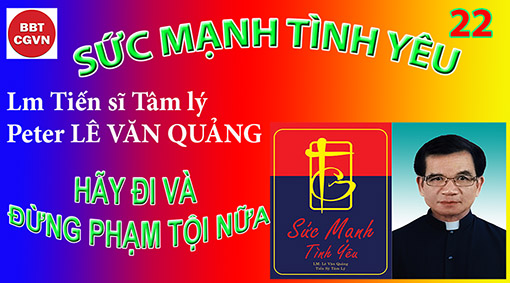 Chuyên đề:SỨC MẠNH TÌNH YÊUdo Linh Mục Tiến Sĩ Tâm LýPeter Lê Văn Quảng phụ trách22. HÃY ĐI VÀ ĐỪNG PHẠM TỘI NỮAKính mời theo dõi video tại đây:https://bit.ly/3DNsQec“Hãy đi và đừng phạm tội nữa!” Đó là một lời tha thứ, ẩn chứa một sự nhắn nhủ với đầy sự cảm thông và tình yêu rộng mở đối với một con người tội lỗi mà quả thật không ai có thể ngờ được ngay cả chính đương sự. Chính lời tha thứ đó như có một sức mạnh vô biên, không những đã hoán cải được tấm lòng chai đá của người đàn bà tội lỗi này mà còn làm mềm lòng những con người đang gắt gao lên án bà.Chúng ta hãy trở lại với câu chuyện trong phúc âm mà chúng ta thường gặp trong mùa chay. Phúc âm thánh Gioan 8:1-11 tường thuật lại câu chuyện những người ký lục và biệt phái mang đến một người đàn bà bị bắt quả tang đang phạm tội ngoại tình, và họ để bà đứng đó trước mặt Chúa Giêsu. Họ thưa với Chúa rằng: “Thưa Thầy, người đàn bà này đã bị bắt quả tang trong lúc đang phạm tội ngoại tình. Vậy Thầy nghĩ sao?”.Dĩ nhiên, họ không thích bà ta, họ cũng không cố gắng để tìm hiểu, để quan tâm. Họ chỉ biết lên án. Họ thưa: “Môsê đã ra lệnh lên án những người đàn bà như thế bằng cách ném đá. Còn Thầy, Thầy nghĩ sao?”.Họ hỏi Ngài câu này như một thử thách để có cớ lên án Ngài. Người Pharisêu dùng luật để kết tội người đàn bà này và giết bà ta, và tệ hơn nữa, họ dùng con người này để gài bẫy Chúa và giết Ngài. Người đàn bà này thật ra chỉ là dụng cụ trong mưu đồ của họ để lên án Chúa. Họ không thích gì công lý và Chúa đã biết điều đó, nên Ngài đã giữ yên lặng.Trong lúc họ thao thao bất tuyệt cố gắng thuyết phục đám đông làm theo ý đồ của họ, Chúa vẫn lặng yên cúi xuống và lấy tay viết lên đất. Và vì họ cứ hỏi mãi nên Ngài mới ngước nhìn lên và nói: “Nếu có ai trong các ngươi vô tội cứ ném đá người đàn bà này trước đi.”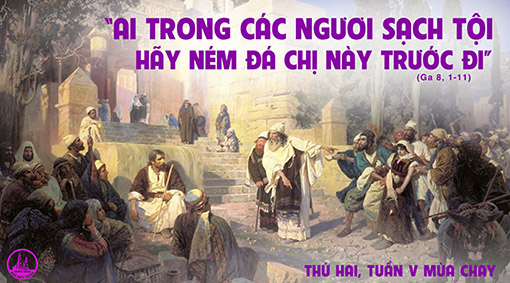 Với lời minh xác “nếu có ai vô tội”, Ngài muốn cho chúng ta biết rằng không ai trong chúng ta hoàn toàn tốt lành và thánh thiện. Tất cả chúng ta là những con người tội lỗi. Chúng ta sống được là nhờ sự tha thứ, nhờ tình thương bao la của Thiên Chúa.Khi họ nghe điều đó, họ đã bỏ ra đi từng người một, bắt đầu từ người lớn tuổi nhất. Đến lúc chỉ còn lại một mình Chúa với người đàn bà  đó, Ngài ngước mắt lên và hỏi:Này bà, họ đâu cả rồi? Không ai lên án bà sao?Bà đáp:Không ai, thưa Ngài!Chúa bảo:Tôi cũng không lên án bà. Hãy đi và đừng phạm tội nữa!Đây quả thật là giây phút trọng đại nhất của đời bà. Bà đã gần với cái chết bên cạnh vì không một ai thích bà, không một ai có cảm tình với bà, cũng không một ai xem ra muốn thương hại cho số phận của bà, nên không ai bênh đỡ bà. Mọi người đều muốn lên án bà. Họ muốn lên án một phần vì tuân theo lề luật, một phần khác vì bản tính con người vốn ghen tương và ích kỷ, nên chỉ thích dìm người khác xuống để mình được nâng lên. Đó là lý do tại sao người ta hay thích phê bình, chỉ trích, và lên án người khác ngay cả khi họ cũng đầy những xấu xa và lỗi lầm.Khác với con người, trong lúc mọi người đều lên án bà, và bà đang sống trong cảnh tuyệt vọng thì Chúa Giêsu vẫn yêu thương bà, vẫn đón nhận bà.Trong cái tuyệt vọng vẫn còn có chút hy vọng. Trong số phận hẩm hiu của bà vẫn còn có chút gì may mắn, vẫn còn có một người đã biết cảm thông, tin tưởng và đón nhận bà, vì người ấy có một cái gì khác biệt hơn các người khác, có một con tim biết rung động, nhạy cảm hơn những người khác. Người ấy không thích lên án nhưng chỉ biết lắng nghe, lắng nghe tiếng kêu gào thổn thức của một cõi lòng đang thống hối.Trong ánh mắt nghẹn ngào, bà đã thưa với Chúa bằng một giọng điệu nhè nhẹ:  “Thưa Thầy, không ai lên án cả.” Nhưng Chúa đã nghe rõ và Ngài còn nghe rõ cả những hơi thở, những nhịp tim, những lo âu, những hồi hộp cũng như những tiếng lòng thổn thức, khắc khoải của bà trước khi bà mở miệng đáp lời.Người không thấu hiểu được nỗi im lặng của người bạn mình thì chưa phải là người bạn đích thật, bởi lẽ khi hai người bạn chân tình yêu nhau, họ không cần phải nói nhiều, họ cũng không cần phải giải thích nhiều. Chỉ cần nhìn ánh mắt, nhìn khuôn mặt họ có thể hiểu được tất cả cõi lòng của người bạn mình.Nếu bạn không tập làm quen với loại ngôn ngữ âm thầm đó, bạn sẽ không bao giờ hiểu được Lời Chúa, vì Thiên Chúa chỉ nói với chúng ta trong im lặng qua những dấu chỉ, những biến cố và nhất là qua tiếng lòng thổn thức đang vọng lên từ đáy lòng mình, cũng như từ đáy lòng của những người bạn mình.Nghe tiếng thở dài của người vợ, bạn có thể hiểu được cõi lòng tan nát của một con người đang rơi vào hố sâu của tuyệt vọng trước cảnh người chồng lúc nào cũng say sưa chèn chén, không còn biết gì đến việc chăm lo hạnh phúc gia đình và giáo dục con cái. Đó cũng là dấu chỉ báo hiệu sự ly tan của hôn nhân và gia đình sắp xảy ra.Nhìn dòng nước mắt của một số những trẻ thơ, ta có thể biết được rằng chúng đang hồi hộp, lo sợ cho hạnh phúc tương lai của cha mẹ cũng như cho số phận không may của chúng có thể xảy ra bởi những lời nói, thái độ thiếu yêu thương và trọng kính nhau của cha mẹ như muốn báo hiệu một điều không may lành. Nói đến đây, tôi nhớ đến một câu chuyện tình đáng thương của đôi vợ chồng bạn tôi. Khi còn ở San Jose, tôi có quen với một cặp vợ chồng trẻ. Hai anh chị mới chỉ có một đứa con thôi. Người vợ là một người ngoại trở lại đạo, đẹp gái, tốt lành và đạo đức. Chị mồ côi mẹ từ nhỏ nên khi bố lấy vợ khác, chị phải về sống chung với cô, người em gái ruột của bố. Sống trong cảnh mồ côi, chị cảm thấy thiếu vắng tình thương. Vì thế, khi lớn lên chị chỉ mong sao sớm lập gia đình để có được một tình yêu bù đắp vào khoảng trống đó.Năm hai mươi tuổi, chị được sang đoàn tụ với gia đình ở Mỹ. Thời gian này, chị càng cảm thấy lạc lõng hơn nữa, vì tất cả những bạn bè của chị đều còn ở Việt Nam. Trong tâm trạng đó, không bao lâu sau khi đến đất Mỹ, chị ta gặp một anh chàng đẹp trai, con nhà giàu, có tiền. Anh chàng này vốn bản tính hào hoa, phong nhã nên biết “chơi đẹp” đúng lúc. Thế là chị ta mê say người tình hào hoa đó. Chỉ mấy tháng sau thì hai người đi đến quyết định hôn nhân. Sau khi lấy nhau, đôi bạn tình xem ra rất là hạnh phúc trong một thời gian khá lâu gần mười năm trời. Đến năm thứ mười một của cuộc đời hôn nhân, hai anh chị mới sinh đứa con đầu lòng. Cũng từ giờ phút này, hai người bắt đầu lủng củng vì thêm đứa con thì thêm trách nhiệm và thêm nhiều khó khăn hơn. Họ không còn được tự do bay nhảy như trước nữa. Thêm vào đó, người vợ lúc này lại sinh ra thích lối giải trí karaoke. Chị thích ca hát và nhảy múa trong lúc anh ta thích football và chè chén. Chính điểm này càng làm cho anh ta thêm buồn phiền và ghen tức. Nhưng anh ta lại không nói ra nên thường hay nổi cáu, gây gỗ, và đánh đập chị ta. Suốt mấy năm trời sau đó, hai mẹ con cứ phải ôm nhau khóc vì ông chồng ngày càng trở nên thô bạo, thường xuyên đánh đập vợ. Lần cuối cùng bị đánh, chị ta đã không chịu đựng nỗi nữa nên chị đã gọi cảnh sát, và cảnh sát đã đến can thiệp. Anh ta đã được đưa vào nhà tù nghỉ mát và tình trạng đã trở nên căng thẳng. Sau khi ra tù, hai vợ chồng đã nhờ luật sư đưa ra tòa và cả hai đã đi đến chỗ ly dị bởi lẽ cả vợ lẫn chồng đã không học làm quen với loại ngôn ngữ không lời này để hiểu ý nhau và sống trọn vẹn cho nhau.Chúng ta phải tập làm quen với loại ngôn ngữ âm thầm đó. Loại ngôn ngữ này rất là quan trọng và nó cần sự lắng nghe, sự quan sát hơn là nói. Thường thì người ta thích nói hơn là quan sát và lắng nghe bởi lẽ khi nói mình trở thành trung tâm để mọi người chú ý, còn khi nghe thì ngược lại, mình phải quên đi cái tôi của mình để hướng về người khác cũng như phải làm trống cái tôi của mình để tiếp nhận những ý kiến của người khác nên khiến người nghe dễ dàng cảm thông với người khác hơn là lên án. Chính vì thế, Chúa Giêsu đã không nói nhưng chỉ muốn lắng nghe và quan sát nên Ngài đã cảm thông được với người đàn bà tội lỗi đó. Khác với đám đông và nhất là khác với các biệt phái và luật sĩ lúc bấy giờ, Chúa Giêsu đã không nói, cũng không lên án, nhưng chỉ có những lời nhắn nhủ chân tình: “HÃY ĐI VÀ ĐỪNG PHẠM TỘI NỮA!”Đó là một lời tha thứ, ẩn chứa một sự nhắn nhủ đầy yêu thương, kính trọng và cảm thông đối với con người tội lỗi đó.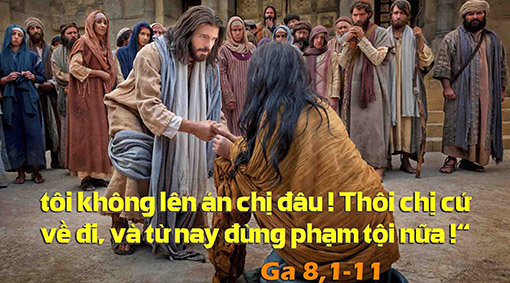 Đối với con người, phạm tội và phạm luật là điều đáng lên án và không thể tha thứ. Nhưng đối với Thiên Chúa thì khác. Điều quan trọng không phải là đã phạm tội nhưng là ĐỪNG PHẠM TỘI NỮA.Chúa không quá khắt khe đối với những lỗi lầm của con người, cũng như không eo hẹp, đóng cửa lòng khi con người biết ăn năn trở về. Trái lại, với trái tim nhân từ, với đôi tay giang rộng, Chúa luôn mời gọi và chào đón những tội nhân trở về. Với tấm lòng khoan dung đó, Chúa Giêsu đã mang lại cho người đàn bà ấy một hy vọng mới. Ngài đã mở cho bà một cánh cửa mới với một tương lai mới để bà có thể đi vào mà không ai có thể đóng lại được.Cũng từ giờ phút ấy, phúc âm không nói gì về người phụ nữ này nữa. Nhưng chắc chắn, bà ta không thể nào quên được giây phút trọng đại của cuộc đời bà, giây phút đã gặp được sự yêu thương và tha thứ lớn hơn gấp trăm ngàn lần tội lỗi của bà. Chính giây phút ấy đã hoán cải được tâm hồn bà và đã mang lại cho bà một ý nghĩa sâu xa của tình yêu Thiên Chúa. Nhưng cũng chính giờ phút ấy đã mang lại cho Chúa những mối hận thù giữa Ngài và những người biệt phái và đã đưa Ngài đến cái chết tột cùng thê thảm của một kiếp người.Đây cũng là lý do giúp chúng ta có thể hiểu được tại sao người lành hay bị gặp nạn. Nhưng Thiên Chúa đã đi trước chúng ta, Ngài đã nêu cao tinh thần can đảm, biết quên đi chính mình để sẵn sàng dám sống và chết cho chúng ta, những người anh em của Ngài. Và bây giờ đến lượt chúng ta cũng phải sẵn sàng hy sinh chính mình để dám sống và chết cho những người anh em chúng ta đang đau khổ vì những bất công của cuộc đời.Lm. Peter Lê Văn QuảngHẹn gặp lạiVỀ MỤC LỤC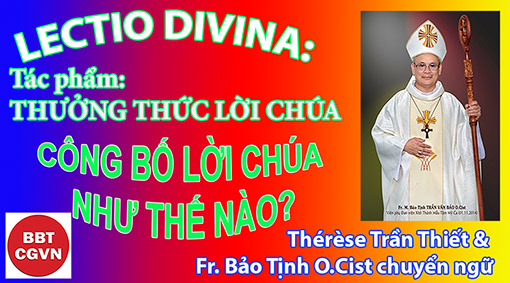 LECTIO DIVINATác phẩm:“THƯỞNG THỨC LỜI CHÚA”Nguyên tác:Savourer la Parole de DieuFrère Bernard GAUDEULThérèse Trần Thiết &Fr. Bảo Tịnh O.Cist chuyển ngữTủ Sách Đan viện Xitô Thánh Mẫu Tâm Mỹ Ca, Nha Trang.Phần thứ Ba (tiếp theo)CÔNG BỐ LỜI CHÚA NHƯ THẾ NÀO?Kính mời theo dõi video tại đây:https://bit.ly/2YUcLEi “Để thực hiện một công trình Phúc Âm hoá hiệu nghiệm, ta phải quay trở lại với gương mẫu Tông Đồ Tiên Khởi, để đón nhận nguồn cảm hứng. Gương mẫu nền tảng này, chúng ta có thể chiêm ngắm ở phòng Tiệc Ly, nơi các Tông Đồ hiệp nhất với Mẹ Maria, kiên tâm cầu nguyện chờ đón Chúa Thánh Thần. Chỉ với ơn của Thần Khí Chúa, công cuộc Phúc Âm hoá mới được khởi đầu. Vậy chúng ta phải cầu khẩn Chúa Thánh Thần, và tìm kiếm xem Ngài đang thổi Thần Khí ở đâu” (x. Ga 3,8) (Jean-Paul II, La Documentation catholique, 17 nov. 1085, p. 1087).Rốt cuộc là ta phải công bố Lời trong Thần Khí và trong Giáo Hội.Trong Thần KhíNgôn sứ phải được xức dầu của Thần Khí Chúa. Sống dưới ơn phù trợ của Ngài, nói dưới sự thúc đẩy của Ngài, vì thế lời ngôn sứ không chỉ là lời con người, mà là Lời của Thiên Chúa. Chính Thầy Giêsu, mặc dù được sinh ra bởi Chúa Thánh Thần, Thầy cũng chỉ bắt đầu rao giảng Tin Mừng sau khi nhận Phép Rửa để đón nhận Thần Khí của Cha. Các Tông đồ cũng chỉ ra đi thi hành sứ vụ sau Lễ Ngũ Tuần, để được ơn sung mãn của Thần Khí Chúa.Cũng thế, sau khi được Thánh Tẩy, mỗi tín hữu được củng cố trong Ơn Chúa Thánh Thần để làm chứng cho niềm tin của mình. Mối liên hệ mật thiết của ngôn sứ với Thần Khí Chúa cho ta hiểu được hiệu quả siêu nhiên của Lời. Nếu liên hệ kia bị cắt đứt, lời ngôn sứ chỉ còn thuần tuý là lời của con người, có thể là hay, thông thái, tinh tế, nhưng hoàn toàn vô ích đối với Nước Trời. Ở đây, kinh nghiệm tự nhiên cũng có thể là hình ảnh của kinh nghiệm siêu nhiên: một lời chỉ có thể nghe được nếu hơi thở của nó chuyển tới người nghe. Cũng thế, Lời Chúa chỉ có thể nghe nếu được Thần Khí đem đến. Lời Chân lý của Cha được phát ra trong hơi thở của Thần Khí, đưa con người đến với Cha, nếu nó được mang tới bởi hơi thở này. Thần Khí là làn sóng chuyển tải Lời: “Ngài là Đấng, ngày hôm nay cũng như ngay từ lúc khởi đầu của Giáo Hội, hành động trong mỗi người rao giảng Tin Mừng nhất tâm để Ngài chiếm hữu và hướng dẫn và đặt vào môi miệng mình những lời mà tự mình không thể có được” (Paul VI, Evangelii Nuntiandi, 75). “Để có thể diễn tả cách xứng đáng những Lời do Thần Khí Chúa linh hứng, chính bản thân ta cần được Ngài hướng dẫn, và để được thế, ta phải cầu nguyện nhiều, xin ánh sáng nội tâm của Chúa Thánh Thần và ngoan ngoãn đón nhận, xin tình yêu, vì chỉ tình yêu mới cho ta khả năng hiểu ngôn ngữ của Thiên Chúa, ngôn ngữ của “tình yêu” (1Ga 4,8,16). Từ chính công việc diễn giải, ta cũng phải đặt mình dưới sự hiện diện của Thiên Chúa” (Jean-Paul II, Allocution sur l'interprétation de la Bible dans l'Église, 23 avril 1993).Trong khi thi hành sứ vụ ngôn sứ, việc giữ sự hiệp thông giữa ngôn sứ và Chúa Thánh Thần là tối quan trọng. Thần Khí và Lời Chúa luôn liên kết chặt chẽ với nhau. Không có Thần Khí, Lời không thể sinh hoa trái, vì Thần Khí là nơi cư ngụ và là điều kiện để Lời sinh hoa kết trái. Không có Lời, Thần Khí như câm. Chính Thầy Giêsu đã nói “Ngài sẽ không tự mình nói điều gì” (Ga 16, 13); “Ngài sẽ tôn vinh Thầy, vì Ngài sẽ lấy những gì của Thầy mà loan báo cho anh em” (Ga 16, 14); “Đấng Bảo Trợ là Thánh Thần Chúa Cha sẽ sai đến nhân danh Thầy, Đấng đó sẽ dạy anh em mọi điều và sẽ làm cho anh em nhớ lại mọi điều Thầy đã nói với anh em” (Ga 14, 26).Thần Khí Chúa tác động nơi ngôn sứ và nơi người nghe Lời. Chúng ta không thể tiếp đón Thần Khí mà không được Ngài chuẩn bị tâm hồn ta. Khi chúng ta nói về Thiên Chúa, sau khi cầu xin Chúa Thánh Thần, chính Ngài sẽ ngự đến, hướng dẫn và dọn tâm hồn của những người nghe, nhất là khi ta tỏ lòng mềm mại sẵn sàng vâng nghe ý Ngài. Nếu không, coi như ta nói trong hoang địa; sự chênh lệnh giữa việc rao giảng và sự hoán cải tâm hồn người nghe là lẽ tất nhiên. Chỉ có Chúa Thánh Thần mới biến đổi con tim đá thành con tim thịt, cũng như chỉ có Lời được rao truyền trong Thần Khí mới giáo huấn và hoán cải được con người.Thánh Gioan còn mạnh mẽ khẳng định: “Anh em chẳng cần ai dạy dỗ nữa vì DẦU của Ngài dạy dỗ anh em mọi sự” (1 Ga 2, 27). Thánh Augustinô diễn giải đoạn này cho các tín hữu của ngài như sau: “Anh chị em thân mến, đây chính là một mầu nhiệm trọng đại: âm thanh lời nói của chúng tôi vọng đến tai anh chị em, nhưng Thầy dạy đích thực lại ở trong lòng anh chị em. Chúng tôi có thể loan báo bằng những lời nói vang vọng đến tai anh chị em, nhưng nếu không có Đấng ngự trong anh chị em, chính Ngài dạy dỗ, giáo huấn anh chị em, thì lời chúng tôi cũng ra vô ích. Tuy tôi nói với mọi người, nhưng những ai không được Thần Khí Chúa dạy bảo bên trong, họ sẽ ra về như chưa từng được nghe giảng dạy”.Cũng như ngày lễ Ngũ Tuần, Chính Thánh Thần Chúa làm cho các Tông đồ công bố Tin Mừng để mỗi người nghe đều hiểu được bằng ngôn ngữ riêng của mình. Hiện diện hôm ấy, theo sách Công Vụ, có nhiều người từ khắp các nước xa, gần, nhưng mỗi người đều nghe và hiểu được lời rao giảng của Phêrô, giống như vị Tông đồ đã giảng bằng ngôn ngữ của từng người. Do đó ta phải tin tưởng vào Thần Khí hiện diện trong người rao giảng cũng như trong tâm hồn người nghe, để Thầy Giêsu được mọi người biết đến.Nhờ Thần Khí, cũng một lời được nói cho một nhóm gồm nhiều người khác nhau, nhưng Lời đến đáp ứng cho những vấn nạn, nhu cầu, và sự mong chờ của riêng từng người. Thần Khí linh hứng cho ngôn sứ đồng thời thích ứng Lời cho từng thính giả đến nghe, tuỳ theo độ cởi mở tâm hồn nơi mỗi người.Chúng ta thường xuyên bị cám dỗ biến Lời Chúa thành một việc riêng, muốn chiếm hữu Lời, đến độ nghĩ rằng hiệu quả của Lời tùy thuộc nghệ thuật sư phạm người ta dùng để rao giảng, hay phương pháp người ta trình bầy. Như thế là đã xem Lời như một lời thuần túy của loài người. Nó chỉ còn “như một thứ chiêng trống kêu inh ỏi” (1 Cr 13, 1); một công việc của người trần, một chương trình người ta nêu ra, “một tiếng nói rỗng tuếch”(1 Tm 1, 6)… Thánh Phaolô đã trải qua kinh nghiệm này với giá phải trả tại Athènes (Cv 17, 16 tt.). Phaolô nhớ mãi bài học này, và từ đó “Thật thế, lời rao giảng về Thập Giá là một sự điên rồ đối với những kẻ đang trên đà hư mất, nhưng đối với chúng ta là những người được cứu độ, thì đó lại là sức mạnh của Thiên Chúa” (1Cr 1, 18).Những kỹ thuật hiện đại, những phương tiện truyền thông đại chúng, với phương pháp thính thị, cùng với điệu bộ bên ngoài, có thể phục vụ cách hữu hiệu cho Lời Chúa có được ảnh hưởng sâu rộng hơn, tuy nhiên chúng cũng có nguy cơ trở thành vô hiệu đối với Nước Trời, nếu lời mà họ dùng mọi phương tiện tối tân nhất để truyền thông kia chỉ là một lời vô hồn. Sự cằn cỗi của một số bài giáo lý, bài giảng, hay một số sách thiêng liêng, rất có thể vì đã bị cắt khỏi Nguồn Nước sự Sống, nên lời chỉ còn là những nét chữ chết. Như thế làm sao còn có khả năng truyền lan sự sống? Thiết tưởng phải lập tức hồi sinh cái xác vô hồn kia. Và duy chỉ Thần Khí Chúa mới làm được công việc này.Có ai chẳng nhận ra một lúc nào đó trong đời mình, một kinh nghiệm thất bại, nhưng may mắn đã thức tỉnh hồn mình về với điều cốt cán nhất: Lời Chúa đã được nghe và loan báo dưới bóng tươi mát của Thần Khí, chỉ có Lời, cho dù dưới hình dáng mỏng dòn và nghèo khổ đến khó coi! Lời Chúa chỉ có thể công bố trong niềm tin. Thánh Phaolô đã trích dẫn lời Thánh Vịnh: “Tôi đã tin cả khi mình đã nói” (Tv 116, 10), và ngài liền thêm: “Có được cùng một lòng tin, như đã chép: Tôi đã tin, nên tôi mới nói, thì chúng tôi cũng tin, nên chúng tôi mới nói” (2 Cr 4, 13). Chỉ khi ngôn sứ đi vào trong mầu nhiệm của Lời, lúc đó ông mới đưa người khác vào được. Ngược lại, thái độ cứng lòng tin của ông, trên thực tế hay chỉ là lý thuyết, cũng làm tan biến sức sinh động của Lời.Trong Giáo HộiLời Chúa được công bố trong Giáo Hội. Chính được truyền thống cưu mang mà Lời Chúa được hình thành và đến với chúng ta hôm nay. Lời Chúa, trước hết, được ghi chép từ nhiều thế kỷ trong thời Cựu Ước, được đọc lại, bổ sung nhiều lần, chính bản văn còn mang những dấu tích đó: được Thần Khí Chúa chứng giám, các ngôn sứ và các bậc khôn ngoan dẫn dắt; Dân Chúa, từng bước khám phá và đào sâu ý nghĩa, qua mọi biến cố theo chiều dài lịch sử. Ngay cả Lời Thầy Giêsu cũng không đến với chúng ta một cách tinh ròng, như thời nay ta có thể dùng máy thu âm! Chúng ta chỉ tiếp cận được với Lời Thầy qua những chứng cứ do các Tông Đồ và kinh nghiệm của các cộng đoàn Kitô hữu tiên khởi để lại, nghĩa là qua truyền thống của Giáo Hội.Lời Chúa cũng có lịch sử của nó, chúng ta phải đón nhận với niềm tin yêu tuyệt đối, như Mẹ Giáo Hội truyền dạy, vì nó đã được soi sáng và nuôi dưỡng bởi những lời diễn giải của các Giáo Phụ, cũng như các tiến sĩ, các nhà thần học của cả thời Trung Cổ, các nhà thần bí, các thánh, các vị Giáo Hoàng, Giám Mục của mọi thời đại. Ta nên biết rằng: “Không ai được tự tiện giải thích một lời ngôn sứ nào trong Sách Thánh” (2 Pr 1, 20), nhưng “Nhiệm vụ chú giải chính thức Lời Chúa đã được viết ra hay lưu truyền chỉ được ủy thác cho Quyền Giáo Huấn sống động của Giáo Hội, và Giáo Hội thi hành quyền đó nhân danh Chúa Giêsu Kitô. Tuy nhiên Quyền Giáo Huấn này không vượt trên Lời Chúa, nhưng để phục vụ Lời Chúa, chỉ dạy những gì đã được truyền lại, vì thừa lệnh Chúa và với sự trợ giúp của Chúa Thánh Thần, Giáo Hội thành tâm lắng nghe, gìn giữ cách thánh thiện và trung thành trình bày Lời Chúa. Và từ kho tàng duy nhất ấy, Giáo Hội rút ra mọi chân lý, mà dạy phải tin là do Thiên Chúa mặc khải” (Dei Verbum 10). Giáo Hội có trách nhiệm giữ gìn, bảo vệ và chăm sóc cho sự hiểu biết một cách trung thực đối với Lời Chúa, vì: “Kinh Thánh… tự bản gốc, nó không có vẻ sáng sủa, nó cần phải được đọc và diễn giải trong niềm tin sống động của Giáo Hội” (Puebla no 179). Nó chỉ có thể hiểu được cách đầy đủ bởi những người đón nhận nó trong Giáo Hội, nơi nó được dưỡng nuôi, bảo vệ, và không ngừng triển nở một cách quân bình. “Một công việc chú giải không được sống và tìm hiểu Kinh Thánh với những tổ chức sống động của Giáo Hội, thì đó chỉ là một công việc khảo cổ: một viện bảo tàng trưng bày những vật cổ xưa” (Cardinal Ratzinger, Transmission de la Foi et sources de la Foi, conférence faite à Paris le 16 janvier 1983).Được viết, đọc và đón nhận trong Giáo Hội, Lời Chúa cũng chỉ được công bố trong Giáo Hội. Điều này hoàn toàn đúng khi các bài đọc Thánh Kinh được công bố cách xứng đáng và được diễn nghĩa trong khung cảnh một cử hành Phụng Vụ của Giáo Hội. Một hành động mặc nhiên và công khai của Hôn Thê công bố Lời của Hôn Phu. Nhờ sứ vụ của các Giám Mục, Linh Mục, và Phó Tế, Thầy Giêsu tiếp tục gìn giữ Giáo Hội của Thầy trong niềm Tin, trung thành với Ơn Mặc Khải.Chính những bài diễn giải Lời Chúa được nghe trong Phụng Vụ giúp tín hữu hiểu, để lại truyền đạt Lời Chúa cho anh em mình. “Việc loan báo Chúa Giêsu Kitô tách rời khỏi Mẹ-Giáo-Hội, hay tệ hơn, khi chống đối lại Mẹ-Giáo-Hội, không thể là một việc loan báo Ngôi Lời làm người, sinh bởi Đức Nữ trinh Maria, và còn không ngừng được hạ sinh bởi Giáo Hội, trong tâm hồn các Kitô hữu” (Jean-Paul II, La Documentation catholique, no 1906, p. 1087). Thánh Phaolô vẫn luôn nhắc nhở: “Tôi xin nhắc lại cho anh em Tin Mừng tôi đã loan báo và anh em đã lãnh nhận cùng đang nắm vững. Nhờ Tin Mừng đó, anh em được cứu thoát, nếu anh em giữ đúng như tôi đã loan báo, bằng không thì anh em có tin cũng vô ích. Trước hết, tôi đã truyền lại cho anh em điều mà chính tôi đã lãnh nhận, đó là: Chúa Kitô đã chết vì tội lỗi chúng ta, đúng như lời Kinh Thánh” (1 Cr 15, 1-3). Nhờ vậy chúng ta được bảo đảm là Lời ta chuyển đạt, không phải lời của chúng ta, mà là Lời của Thiên Chúa. Có thế, Lời đó mới phát sinh niềm tin, để Chúa Kitô được tái sinh nơi các linh hồn. Việc loan báo Tin Mừng giống như nhà nông gieo hạt giống (Lc 8, 11). Nó khai mào cho một sự sống, nó thực hiện một việc hạ sinh. Không hề có điểm chung nào với người đi phao tin, người đồn thổi tin, hay quảng cáo. Người Tông Đồ không chỉ đem niềm xác tín, nhưng còn mang theo một năng lực thiêng liêng có “khả năng cưu mang và hạ sinh Lời trong tâm hồn người vâng nghe” (Manaranche, Rue de l'Évangile, op. cit., p. 158).Giáo Hội là người đánh giá Lời được công bố. Từ ngày Chúa Kitô phục sinh, Giáo Hội không chỉ có nhiệm vụ diễn giải, mà còn phân định, “đánh giá chất lượng cả các sứ điệp lẫn người mang sứ điệp” (La Foi des Catholiques, p. 275).Hai niềm xác tín: Lời Chúa chỉ được công bố trong Thần Khí Chúa và trong Giáo Hội, dẫn đến hai thái độ nội tâm, có vẻ như mâu thuẫn, nhưng thật ra là bổ sung cho nhau: khiêm tốn và táo bạo.Đón xem kỳ tới: «Khiêm tốn, táo bạo và hân hoan công bố Lời»Chân thành cảm ơn.Fr. M. Bảo Tịnh O.Cist. Hẹn gặp lạiVỀ MỤC LỤC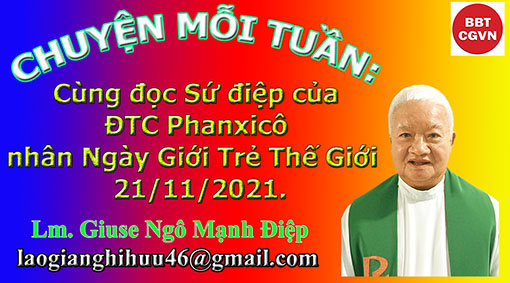 Chuyên mục:“CHUYỆN MỖI TUẦN”Cùng Bạn Trẻ đọc “Sứ điệp của ĐTC Phanxicô nhân Ngày Giới Trẻ Thế Giới lần thứ 36” – 21/11/2021.Lm Giuse NGÔ MẠNH ĐIỆP
Giáo phận Nha TrangKính mời theo dõi video tại đây:https://bit.ly/3AoDKFiBạn trẻ mến,Tâm tình gửi bạn – không phải vì người viết có chút trách nhiệm riêng biệt chi với Giới Trẻ …bởi người viết đã nghỉ hưu lâu  rồi - nhưng chỉ vì là …Cũng trên trang mạng Conggiaovietnam.net này, người viết đang đọc lại với bạn Tông Huấn “Đức Kitô Đang Sống – Christus Vivit” ở mỗi tuần, và – tuần XXVII/TN/B này – chúng ta bắt đầu sang chương Tám – chương trao đổi về Ơn Gọi… Chương 9 cuối cùng sẽ bàn về Phân Định – một kỹ thuật bao gồm việc “biết đọc lịch sử bản thân, các chuyển động nội tâm và các động cơ bên trong” để giúp nhận ra Ơn Gọi (C. Giuse Nguyễn Trọng Sơn)… Đấy cũng là lý do người viết muốn có chút tâm tình về “Sứ điệp của Đức Thánh Cha nhân Ngày Giới Trẻ Thế Giới lần thứ 36” này cử hành vào Chúa Nhật ngày 21/11/2021: Lễ Chúa Giêsu Kitô Vua – và cũng là ngày kết thúc năm Phụng Vụ 2021… mà trên nửa năm vừa qua – cũng như ở thời gian trước nữa - chúng ta ở trong tình trạng dâng Thánh Lễ và có một vài cử hành Phụng Vụ “trực tuyến do giãn cách xã hội” vì Dịch…Dĩ nhiên người viết đang gõ cho bạn ở thời gian đầu tháng 10 – nghĩa là chưa chắc chắn gì về tình trạng dịch bệnh sẽ như thế nào trong vòng gần hai tháng tới, nhưng – qua những gì đang xảy ra trong xã hội – thì chúng ta cũng hiểu rằng: con người trên thế giới dần dần tìm cách – dù muốn hay không -  để đưa nhau trở lại trạng thái bình thường mà người ta gọi là “trạng thái bình thường MỚI!!!”…Bởi nếu không thì  vấn đề kinh tế - vấn đề sống còn của con người – sẽ không có giải pháp tích cực nào. Và như vậy nghĩa là Giáo Hội toàn cầu cũng như tại các địa phương đã bắt đầu phải nghĩ đến hai chuyện: - chuyện BÌNH THƯỜNG; - và chuyện BÌNH THƯỜNG MỚI…Đức Thánh Cha lấy chủ đề cho Ngày Giới Trẻ Thế Giới 2021 này từ câu gợi hứng trong sách Công Vụ Tông Đồ: “Hãy trỗi dậy. Ta chọn ngươi làm chứng về những điều ngươi đã thấy” (x. Cv 26, 16)…Và bạn cũng biết rồi đấy, câu nói ấy là của Chúa Giêsu  - Đấng SỐNG - LẠI và Ở - VỚI – CHÚA CHA – Ngài đã thẳng thừng trao đổi với chàng thanh niên Biệt Phái hiếu thắng và rất đỗi nhiệt tình… trên con đường đi “tiêu diệt” bọn “đạo mới” hoàn toàn xa lạ với Đạo truyền thống. Anh chàng đã bị kéo ngã xuống khỏi yên ngựa. Chắc là con ngựa phải hý lên, cất vó… và hất anh ta xuống. Choáng váng và hãi sợ, anh ta nghe có tiếng cật vấn: “Sa -un, Sa-un , tại sao ngươi bắt bớ Ta?”, để rồi cuối cùng anh được nghe một sứ điệp “Ta là Giêsu mà ngươi đang bắt bớ… Nhưng ngươi hãy trỗi dậy, đứng thẳng lên, Ta hiện ra với ngươi là để chọn ngươi làm đầy tớ và làm chứng nhân về những điều ngươi đã thấy, cũng như những điều Ta sẽ hiện ra và tỏ cho ngươi biết” (Cv 26 , 15 – 16).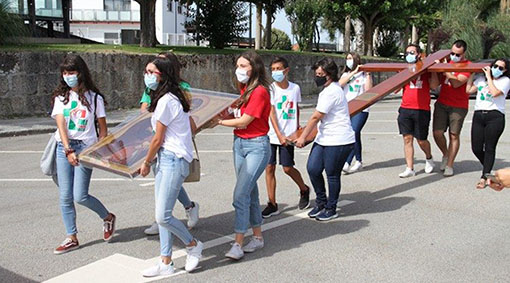 Động từ “trỗi dậy”… được dịch ở bản dịch khác là “chỗi dậy”… Người viết đã thử gợi ý để có đôi ba trao đổi về động từ này khi cùng anh em dùng cơm, nhưng có vẻ như anh em không quan tâm. Có người bảo rằng chẳng qua đấy là cách đọc chữ “tr” ở miền này khác với miền kia…thế thôi… Người viết không nghĩ thế… Hai cách phát âm… có khác nhau ở cường độ… của hành động: “Chỗi dậy”… nghe có vẻ uể oải, từ từ… chống tay… rồi miễn cưỡng đứng lên… Thế nhưng “trỗi dậy” thì không như thế mà là đứng “phắt” dậy, thẳng người ngay lên trong tư thế sẵn sàng… cho một hành động nào đó…Nơi Saun Phaolô là hành động được chữa đôi mắt bị mù khi bị xô xuống ngựa… để rõ ràng hơn… mà trở thành Tông Đồ… và có thể nói là ngay lập tức ông đã làm chứng về Chúa trước mặt vua quan ngoại Đạo.Thưa bạn,Người viết không nghĩ đến chuyện đọc lại nguyên văn “Sứ điệp” mà chỉ chọn một vài tư tưởng để chia sẻ, đồng thời mời bạn chịu khó đọc lại toàn bộ “Sứ điệp” qua MXH ở mọi thiết bị thông minh bạn có trên tay…+ Điều đầu tiên người viết muốn chia sẻ với bạn là lời nhắc nhở của Đức Thánh Cha về hai mặt của bất cứ sự kiện, bất cứ biến cố nào xảy ra…và tâm trạng của mỗi người trẻ chúng ta đứng trước sự kiện, biến cố ấy… Ngài nói với chúng ta rằng: Trên thế giới, chúng ta – và nhân loại – đã và đang phải chịu “nỗi đau vì mất rất nhiều người thân yêu và sự cô lập xã hội”… Riêng với bạn trẻ thì … “với bản chất tự nhiên là hướng ngoại – đi ra ngoài để đến trường hoặc đại học, đi làm và gặp gỡ nhau”, nhưng trong Dịch Bệnh, điều này là không thể…Vì thế cho nên…”các vấn đề của gia đình gia tăng… cùng với nạn thất nghiệp, trầm cảm, cô đơn và nghiện ngập, chưa kể đến căng thẳng tích tụ, sự tức giận bùng phát và bạo lực gia tăng”… Tuy nhiên – theo Đức Thánh Cha – thì “điều này chỉ là một mặt của đồng tiền. Nếu như thử thách tỏ cho chúng ta thấy sự yếu đuối mong manh của chúng ta… thì nó cũng bày tỏ những nhân đức của chúng ta, bao gồm khuynh hướng liên đới. Trên khắp thế giới, chúng ta đã thấy nhiều người, trong đó có nhiều người trẻ, chiến đấu vì sự sống, gieo mầm hy vọng, bảo vệ tự do và công bình, là những người kiến tạo hòa bình và xây dựng những cầu nối”…Ngài có một quả quyết phải nói là tuyệt vời khi nói: “Bất cứ khi nào một người trẻ vấp ngã, theo một nghĩa nào đó, thì cũng là tất cả nhân loại đều ngã. Tuy nhiên, nó cũng đúng… là khi một người trẻ trỗi dậy, thì giống như cả thế giới cũng trỗi dậy”…Cho nên – bạn trẻ - việc bạn “trỗi dậy”… và thóat ra khỏi những tiêu cực của hoàn cảnh, của bệnh hoạn… và tất cả mọi thử thách, gian nan… là để cả thế giới này cùng “trỗi dậy” trong sức mạnh hoàn sinh của người trẻ… Chính vì thế Đức Thánh Cha thẳng thắn nói với bạn: “Hôm nay cũng vậy, Thiên Chúa đang nói với mỗi người trong các con: “Hãy trỗi dậy!” … Cha tha thiết hy vọng rằng Sứ điệp này có thể giúp chúng ta chuẩn bị cho thời đại mới và một trang mới trong lịch sử nhân loại...[…] Để trỗi dậy, thế giới cần sức mạnh của các con, sự nhiệt tình của các con, niềm đam mê của các con“…+ Điều thứ hai người viết muốn chia sẻ với các bạn, đấy là suy nghĩ của Đức Thánh Cha về câu hỏi của Saun Phaolô ngay khi ông vừa bị hất xuống ngựa và nghe tiếng của Đấng-Từ-Trời : “Saun, Saun, tại sao ngươi bắt bớ Ta?”… Ông đã hỏi: “Thưa Ngài, Ngài là ai ?”…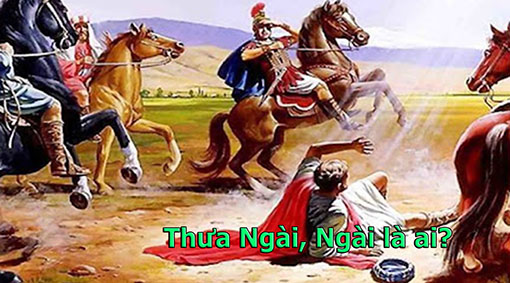 Đức Thánh Cha bảo rằng đấy là “câu hỏi vô cùng quan trọng và tất cả chúng ta sớm muộn gì cũng phải hỏi”… Theo Đức Thánh Cha thì “nghe người khác nói về Chúa Kitô thôi thì chưa đủ, nhưng còn phải nói chuyện với Ngài một cách cá nhân”… Nghĩa là từng con người nói chung và từng người trẻ nói riêng, chúng ta phải tự mình lên tiếng với Chúa vào một lúc nào đó rất riêng tư: “Thưa Ngài, Ngài là ai?”… Chắc chắn là – cũng như với Phaolô – Ngài sẽ trả lời: “Ta là Giêsu…” Với Saun Phaolô thì là “Giêsu mà ngươi đang lùng bắt!” , nhưng với bạn… thì là “Giêsu… mà bạn không muốn biết đến hay chưa hề nghe nói đến, hoặc nghe nói đến rồi, nhưng chỉ nghĩ… như một thần tượng mơ hồ nào đó…” Cho nên bạn chưa rõ về Ngài…Ở đây -  cùng với Đức Thánh Cha – người viết muốn nhắc lại cho chính mình và cho các bạn rằng: hôm nay – phải – chính trong hôm nay, Chúa Giêsu lên tiếng với từng người trong chúng ta: “Hãy trỗi dậy! Trỗi dậy… để làm chứng về những gì Chúa Giêsu đã bắt đầu hoàn thành trong cuộc sống của nhân loại, và của chính con”, đấy là: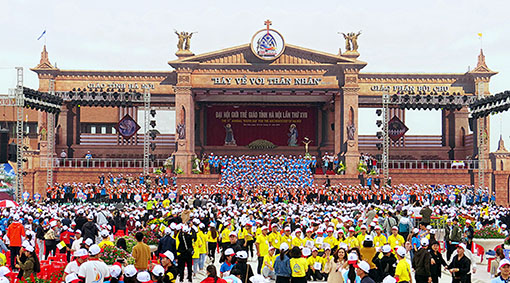 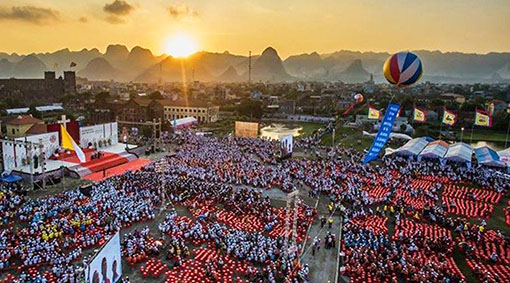 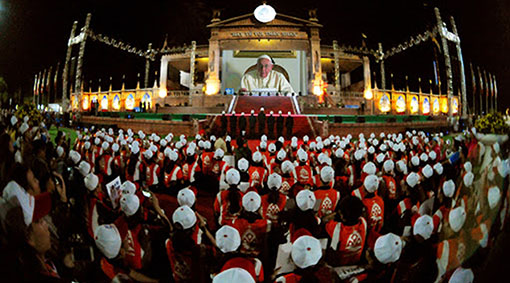 -Trỗi dậy và làm chứng rằng – trong cuộc đời mình – chúng ta đã mù lòa, và đã được Chúa chữa lành, được nhìn thấy ánh sáng, sự tốt lành, vẻ đẹp của Thiên Chúa trong người trẻ, trong mọi người, trong Giáo Hội, và trong cuộc chiến thắng mọi sự đơn độc…- Trỗi dậy và làm chứng cho tình yêu và sự tôn trọng trong các mối tương quan giữa con người, trong cuộc sống gia đình, trong việc đối thoại giữa cha mẹ/con cái, giữa người trẻ và người cao niên…- Trỗi dậy và bảo vệ công bằng xã hội, sự thật, lẽ phải, nhân quyền, những người yếu thế dễ bị tổn thương, những người không có tiếng nói trong xã hội…- Trỗi dậy và làm chứng cho cái nhìn mới khiến chúng ta chiêm ngắm thụ tạo bằng đôi mắt ngỡ ngàng… và – từ đó – chúng ta ra sức bảo vệ bằng mọi giá ngôi Nhà- Chung -Trái - Đất của chúng ta và hệ sinh thái dễ thương quanh mình…-Trỗi dậy để làm chứng rằng mọi thất bại đều có thể được bắt đầu lại, người chết về mặt thiêng liêng có thể sống lại, những người sống kiếp nô lệ có thể trở lại tự do, những tâm hồn trĩu nặng sầu khổ có thể tìm lại hy vọng…-Trỗi dậy để làm chứng cách vui tươi rằng Chúa Kitô Hằng Sống… và hãy vui vẻ truyền bá sứ điệp yêu thương và cứu độ của Ngài cho mọi người trong môi trường thực của mình, trong thế giới kỹ thuật số mình đang hoạt động... và ở bất cứ nơi đâu mình có mặt…Và Đức Thánh Cha kết luận:“Cha hy vọng rằng tất cả chúng ta có thể sống những giai đoạn này như “những người hành hương thực sự” chứ không phải là “những khách du lịch đức tin”! Chúng ta hãy mở lòng mình trước những điều ngạc nhiên của Thiên Chúa – Đấng muốn chiếu tỏa ánh sáng của Ngài trên hành trình của chúng ta. Chúng ta hãy mở lòng để lắng nghe tiếng nói của Ngài, cũng như… qua tiếng nói của anh chị em chúng ta. Như thế, chúng ta sẽ giúp nhau “trỗi dậy”, và trong thời khắc lịch sử khó khăn này, chúng ta trở thành những “ngôn sứ của thời đại mới và tràn đầy hy vọng”… Xin Đức Trinh Nữ Maria đầy ơn phúc chuyển cầu cho chúng ta”.Lm Giuse NGÔ MẠNH ĐIỆPHẹn gặp lạiVỀ MỤC LỤC  ...Cận-Tử là thời gian lão đang lần bước tới ngưỡng cửa Tử Biệt, của sự “dùng dằng nửa ở nửa đi”..Mà dùng dằng thì còn đôi chút quyến luyến, tiếc rẻ, nấn ná, cố kéo dài một it thời gian với cuộc đời. Nấn ná vì lão vẫn không tin rằng lão chỉ còn dăm tháng để hít thở không khí trần gian, để được gần gũi người vợ hiền, bầy con cháu. Và bạn bè quyến thuộc gần xa...Khi được thầy thuốc cho hay bệnh đang đi vào giai đoạn cuối thì lão có những tâm trạng khác nhau.Lão ngạc nhiên không tin chuyện đó có thể xẩy ra cho lão. Lão lão hốt hoảng kêu lên “ Chắc là có sự lầm lẫn nào đây. Ðâu có phải là mình nhỉ”!?. Lão cho rằng bệnh nhân giường bên kia ra đi sớm mới phải vì đương sự gầy gò ốm yếu, suốt ngày ho sù sụ, luôn luôn thở dốc, chứ lão đâu đã đến nỗi gì. Ðây cũng là phản ứng tự nhiên của nhiều người chứ chẳng riêng gì lão. Tự nhiên vì sắp mất tất cả mọi sự trên đời thì ai chẳng ít nhiều tuyệt vọng, đau khổ, bất mãn... Nhưng mỗi lần gặp mặt, thấy ông thầy thuốc nghiêm nghị hơn, dè dặt hơn thì lão linh cảm là đúng. Ðôi lúc lão cũng đã ấm ức trách vị lương y vì chẳng chịu khó tìm kiếm phương thức thần diệu hơn để chữa cho mình.Rồi lão cầu nguyện, mặc cả điều đình với đấng thiêng liêng giúp lão, cứu lão ra khỏi cơn bạo bệnh này, với lời hứa là từ nay sẽ sống đàng hoàng hơn, điều độ hơn. Từ hơn hai năm nay, khi thấy ho nhiều, lão bỏ hẳn rượu, thuốc lá, ăn nhiều rau trái cây và còn đi bô mỗi ngày, một việc mà trước đây không bao giờ lão nghĩ tới. Rồi thì lão được xác định bị ung thư phổi. Chẳng là vì lão hút thuốc lá từ năm 19 tuổi, hơn một nửa thế kỷ liên tục mang khói vàng của điếu thuốc vào phổi...Lão bắt đầu ho nhiều, khó thở, kém ăn, xuống cân..Và lão bắt đầu trị liệu..Lão mong có phép lạ để lão sống thêm vài năm nữa, cho tới khi đứa con út tốt nghiệp đại học. Rồi ra đi cũng mãn nguyện... Ðến khi y giới lắc đầu chịu thua thì lão thấy không còn hy vọng, lão trở nên buồn rầu, chẳng muốn gặp ai.Có người nói lão sợ chết. Thời gian đầu khi nghe nói bệnh không chữa được thì quả tình lão có hoảng hốt sợ hãi thật. Ai mà chẳng sợ mất sự sống, phải lìa bỏ những gì đã gắn bó với đời mình cả nhiều chục năm. Nói rằng không sợ thì chỉ là dối lòng, phủ nhận chối bỏ sự thật. Bây giờ thì lão chấp nhận những giới hạn của chữa chạy. Nhiều lúc, lão cũng nghĩ là sống tới tuổi ngoài thất tuần của lão hiện nay cũng đã quá nhiều Ngày xưa cha mẹ lão chỉ thọ tới sáu chục tuổi. So với bố mẹ, “Bonus” tuổi mà Thượng Ðế dành cho lão đã quá nhiều...Lão chấp nhận và  chỉ mong sao được ra đi bình an, thanh thản...Nhưng lão cũng nghĩ tới một số nhu cầu, một số mong muốn được đáp ứng trước khi tử biệt. Những nhu cầu căn bản của con người nhưng đơn giản hơn, nhẹ nhàng hơn...Vì lão nghĩ, dù trong tình trạng cận tử, lão vẫn còn là một sinh vật, vẫn còn cảm nghĩ, suy tư, rung động, vẫn còn đôi chút nhu cầu vật chất, những tình cảm thương yêu, tiếp xúc. Vậy thì lão vẫn còn những mong muốn. Y giới cũng đồng ý với lão rằng người cận tử có quyền được cung cấp một số đòi hỏi.Lão quyết định sẽ chết đàng hoàng, trong tôn trọng. Lão nghĩ là lão may mắn có được một mái nhà ấm áp để sửa soạn ra đi chứ không cầu bơ cầu bất như nhiều người bất hạnh, tứ cố vô thân, không người thừa nhận.  Lão đang ở trong một  cơ quan chăm sóc người cận tử. Lão nhớ lại, ngày xưa người ta thường chết ở nhà, nơi mà vợ chồng con cái sống chung với nhau thế hệ này qua thế hệ khác. Người ta sửa soạn cho sự chết giữa những người thân yêu, được người thân yêu quây quần chăm sóc. Mọi người có thời giờ  thong thả nói với nhau, bàn bạc cùng nhau về hậu sự, về chuyện tương lai của các thành viên trong gia đình. Người chết được thân nhân tắm rửa bằng nước cỏ cây hoa lá nhiều mùi thơm, thân xác nguyên vẹn và được mặc quần áo mới may thật đẹp. Áo quan là những mảnh gỗ vàng tâm, gỗ gụ. gỗ lim...sắm sẵn dùng làm phản nằm cho bóng dẩu mồ hôi, để khi hữu sự thì làm áo quan, mang thân xác ra đi. Người chết được quyến thuộc bạn bè tới tận nhà để nhìn mặt nhau lần cuối,  đưa tơi huyệt để vĩnh biệt chia tay...Bây giờ thì mọi sự đều đổi thay, vì hoàn cảnh, nhu cầu cuộc sống. Người ta chết ở bệnh viện, ở nhà thương, ở nhà “hospice”, đôi khi trên xa lộ, tại thương xá, giữa biển cả, trên núi cao...Thôi thì “gặp thời thế, thế thời phải thế”, chọn lựa làm chi...Cũng là một cách chấm dứt sự sống... Lão đã làm giấy từ chối mọi phương thức chữa chạy mạnh mẽ như là “gắn dây chỗ này, cài máy chỗ kia” trên cơ thể. Trong di chúc, lão ghi rõ rõ ý muốn chăm sóc y tế như thế nào trong trường hợp mình không nói được vào giai đoạn cuối cuộc đời, khi không còn hy vọng cứu chữa. Lão cũng làm giấy ủy quyền cho một thân nhân quyết định phương thức điều trị khi lão hết sáng suốt. Lão đã tìm hiểu về chương trình chăm sóc cận tử -hospice- nên lão xin vào đây để hy vọng được nhẹ nhàng ra đi không đau đớn vì những biến chứng bệnh của ung thư...Trước hết lão muốn được gặp gỡ tất cả thân bằng quyến thuộc nhất là người bạn trăm năm với các con các cháu. Hơn mấy chục năm chung sống với biết bao kỷ niệm buồn vui có nhau. Lão đã làm hết nhiệm vụ cho gia đình và lão cũng muốn nhân dịp này nhìn lại các thành quả đó trên gương mặt mọi người với những lời nhắn nhủ cuối cùng. .Lão cũng cần giải quyết mọi chuyện với người thân thiết để đôi bên chia tay trong bình an...Và lão cũng được nắm bàn tay những  người thân yêu lần cuối, bàn tay đón lão vào đời, bàn tay tiễn đưa lão vĩnh viễn ra đi..”Xin chia tay, và nếu là mãi mãi, thêm một lần, xin mãi mãi chia tay”- một nhà thơ nào đó đã viết...Lão mong muồn được đối xử như người còn sống. Theo lão, cận tử mới chỉ là gần chết, sẽ chết vì sự sống chỉ ngưng sau khi lão không còn hơi thở, tim lão ngưng đập, não bộ tê liệt. Lão vẫn còn là một sinh vật với mọi ý nghĩa của nó,  như là có suy tư,cảm xúc, quyền hạn như mọi người. Có vui, có buồn, có hy vọng, có thương yêu...Lão cần được duy trì các hy vọng dưới mọi hình thức. Hy vọng có thuốc tiên, có phương thức kỳ diệu để lão lành bệnh. Mặc dù biết rằng bệnh của lão đang đi vào giai đoạn cuối, những hung bào ung thư đã xâm lấn nơi xa, nhưng “còn nước còn tát”, lão vẫn hy vọng ở một phép lạ đến với lão. Lão đang cầu nguyện ơn trên. Rồi lão hy vọng những cơn đau không hành hạ mình. Hy vọng con cái gần mình. Hy vọng không chết đơn côi. Xin ai đó đừng làm tiêu tan hy vọng của tôi với lời an ủi xã giao, có lệ, “hãy nhìn vào sự thật, đừng mong ở phép lạ”...  Hy vọng có thể lành. Hy vọng chết không đau đớn. Hy vọng vợ hiền, con cháu ở lại bình an. Hy vọng mình được về nơi vĩnh phúc..Xin đừng thổi tắt những ngọn lửa hy vọng của tôi!Dù thời gian không còn bao lâu, nhưng lão vẫn mong muốn tiếp tục được chăm sóc bởi những người có khả năng, hiểu biết, thông cảm với hoàn cảnh, bệnh tình  của lão. Lão vẫn muốn  tiếp tục nhận dịch vụ y tế, dù mục tiêu bây giờ là làm nhẹ bệnh thay vì chữa khỏi...Những giải thích về bệnh của tôi từ bác sĩ, những hướng dẫn ăn uống từ điều dưỡng viên, sự chăm sóc vệ sinh cá nhân cũa người y công...đều làm ấm lòng tôi hơn, thoải mái hơn...Dù biết rằng sắp chết, tôi cũng vẫn cần...xin đừng cô lập tôi, bỏ tôi một mình trong sợ hãi!!!Lão nhớ có một tác  giả nào đó đã viết: “Chết không phải là kẻ thù; sống với  ám ảnh sợ hãi nó mới là kẻ thù...”Lão cũng muốn được tham dự vào các quyết định liên quan tới lão. Về các phương thức trị liệu; cách ăn uống, sinh hoạt hàng ngày. Ngay cả hình thức ma chay, chôn cất mà lão đã sắp đặt đâu vào đó.. Ðôi khi thân nhân không muốn kẻ sắp vĩnh biệt ra đi bận tâm với thủ tục, chi tiết rườm rà, nên quyết định hộ. Làm vậy là ta đã phủ nhận quyền quyết định của họ, coi họ như bất lực và vô hình dung giảm giá trị của họ...Lão cần được giải thích đầy đủ và ngay thẳng cũng như có quyền nêu ra những thắc mắc về sự chết  Nhiều khi thầy thuốc không muốn nói tới chết chóc với bệnh nhân đau nặng, vì muốn để họ còn hy vọng. Hoặc cho rằng bệnh nhân đã biết rồi. Vì khó nói làm sao ấy. Lão cũng thông cảm với hoàn cảnh khó xử của người thầy thuốc đang chăm sóc lão. Nhiều lúc lão thấy ông ta dường như muốn nói với lão một điều gì quan trong, nhưng lại ngập ngừng. Chắc lại  là chuyện “vô phượng trị liệu” về bệnh của lão chứ gì!? Thực tội nghiệp cho ông bác sĩ! Ðược huấn luyện để xua đuổi tử thần xa sự sống, chứ đâu có được hướng dẫn để nói về sự chết với bệnh nhân...Từ lúc sinh thời, lão vẫn có một đức tin tôn giáo thì giờ đây lão cần sự chăm sóc tâm linh, để linh hồn lão có nơi tá túc bình an. Người ta muốn được lên cõi Thiên Ðàng, tiêu diêu miền Cực Lạc thì lão cũng muốn được về nơi vĩnh cửu mà lão đã từng  ấp ủ. Lão muốn  được tâm sự với vi lãnh đạo tinh thần mà lão đã quen biết từ nhiều chục năm nay, để sửa soạn cho linh hồn lão... Lão cũng cần được giải thích về diễn tiến của sự chết; Vì lão nghe nói khi chết thì sẽ có những khó khăn, những thay đổi về thể xác cũng như linh hồn. Liệu lão có bị những cơn đau bệnh hoạn xâu xé cơ thể!? Liệu những hoảng loạn, ác mộng có đến với lão?. Lão có mất ngủ, kém ăn, bí đại tiểu tiện...bác sĩ sẽ làm gì để giúp lão ra đi nhẹ nhàng?Lão cần sự giải thích thành thực, sự thông cảm của thầy thuốc. Lão không muốn sống trong u mê, lo sợ của sự chờ chết....Lão nhớ lời nhắn nhủ của Nữ tu đáng kính Theresa “ Ðừng sợ hấp hối vì nó rất giản dị...” Lão chỉ cần có vậy.....Bác sĩ Nguyễn Ý Ðức Texas-Hoa KỳVỀ MỤC LỤCLỜI TẠM BIỆT: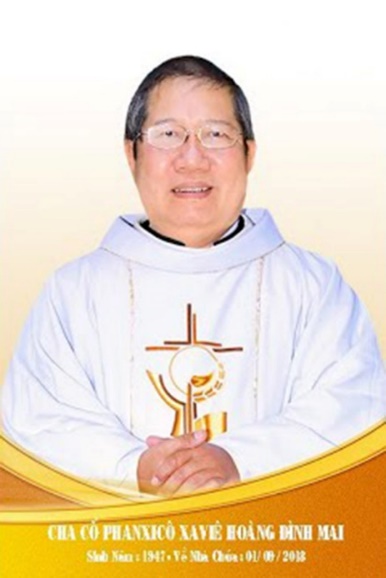 Kính xin mọi người hiệp thôngcầu nguyện cho Cha CốPX. Hoàng Đình Mai1947- 01.09.2018Xin chân thành cám ơnQuán trọ đời chân trần nay đã mỏi,Chào mọi người tôi tạm biệt ra đi,Đột ngột chia tay chẳng kịp nói gì.Xin nhắn gửi đôi lời ai ở lại:"Quà Tặng Tin Mừng" đang đợi tiếp theo..."Cơm Yêu Thương" giúp ung thư ngặt nghèo.Đa tạ tấm lòng chung tình bác ái.Làm đẹp lòng Thiên Chúa: giáng Hồng Ân.Kính báo: Mọi sự giúp đỡ cho chương trình Quà Tặng Tin Mừng và Cơm Yêu Thương, xin vui lòng liên lạc BBT CGVN  conggiaovietnam@gmail.com  Để tưởng nhớ và tri ân Lm Gã Siêu Hoàng Đình Mai, Đặc San GSVN sẽ cho đăng mỗi kỳ một Chuyện Phiếm của Gã Siêu.ĂN BỚT Thuật ghép chữ trong tiếng Việt thật là tuyệt vời, để có được một ý nghĩa đầy đủ và cụ thể. Chẳng hạn:- Chữ học thường đi đôi với chữ hành. Đã học thì phải làm. Học mà không làm thì chẳng ích lợi gì.- Chữ nhường thường đi đôi với chữ nhịn. Đã nhường thì phải nhịn. Nếu không nhịn thì đâu còn là nhường nữa.- Chữ nhịn thường đi đôi với chữ nhục. Đã nhịn thì nhiều lúc cũng phải cắn răng chịu nhục.Có khi chỉ cần đổi qua đổi lại là ý nghĩa đã khác hẳn nhau. Chẳng hạn:- Chay lòng là sống tinh thần chay tịnh, hay giữ lòng mình cho trong sạch. Còn lòng chay là một phần lục phủ ngũ tạng, được chứa trong bụng và trong ngực các loài động vật. Bộ lòng chay thường gồm có tim và  gan.Chính trong chiều hướng đó, gã xin bàn tới hai chữ bớt ăn và ăn bớt.Theo nghĩa đen thì ăn là một hành động nhằm nuôi sống thân mình hay thoả mãn cơn đói bằng cách đưa lương thực vào miệng, rồi nhai và nuốt. Theo nghĩa bóng thì ăn là tìm hưởng lợi lộc, tiền bạc môt cách chính đáng hay không chính đáng.Bớt theo nghĩa đen là làm giảm đi, hay lấy ra một ít. Chẳng hạn bớt lời là nói ít lại, hay nói nhẹ hơn. Bớt lửa là giảm lửa đi, chỉ để lại một ít than hồng.- Chồng giận thì vợ bớt lời,  Cơm sôi nhỏ lửa chẳng đời nào khê.- Chồng giận thì vợ làm lành,  Cơm sôi bớt lửa, rằng anh giận gì?Còn theo nghĩa bóng thì bớt là bòn rút của người khác về cho mình mỗi ngày một ít.Trong khi bớt ăn là một hành động tự nguyện với chính mình, thì ăn bớt lại là một hành động lừa dối người khác để trục lợi.Trước hết gã xin bàn đến hai chữ bớt ăn.Hiện nay người ta đang hô hào…bớt ăn, nghĩa là ăn ít đi, giảm bớt khẩu phần của mỗi người. Có nhiều lý do giải thích cho hiện tượng này.Thứ nhất, bớt ăn vì lý do kinh tế.Ai trong chúng ta cũng đều biết nền kinh tế thế giới và Việt Nam nói chung, cũng như nền kinh tế của mỗi gia đình nói riêng, đang lâm vào một cuộc khủng hoảng trầm trọng. Giá cả tăng lên vùn vụt, trong khi đó lương công nhân vẫn cứ ba cọc ba đồng, thành thử phải thắt lưng buộc bụng mới mong sống sót sau cơn bão giá.Và để thực thi “chính sách” thắt lưng buộc bụng, nhiều gia đình đã phải giảm bớt chi tiêu. Cụ thể hơn cả là cắt giảm chế độ ăn uống. Ăn cho no chứ không cần ăn cho ngon. Vì thế, bữa nào cũng như bữa nấy, thành phần chủ yếu là cơm với rau. Thịt thà cá mú bỗng trở thành một thứ xa xỉ, ngoài vùng phủ sóng của những gia đình đang gặp phải khó khăn. Các bà nội trợ thường lên thực đơn cho gia đình mình như sau:- Nếu nhiều tiền, thì tăng thịt giảm rau, còn nếu ít tiền, thì cứ việc tăng rau giảm thịt.Hay như một nhà thơ nào đó cũng đã viết:- Ngày ba bữa vỗ bụng rau bình bịch.Thứ hai, bớt ăn vì lý do thẩm mỹ.Trái ngược với tình trạng trên, một số gia đình dư giả, có thể vì trúng mánh “áp phe”, có thể vì công việc làm ăn đang phất lên như diều gặp gió, người ta đã tiến đến chỗ ăn ngon. Cùng với việc ăn ngon, thân thể người ta cũng liên tục phát triển, tăng cân vù vù. Và tình trạng béo phì đã trở nên một cơn ác mộng, bởi vì không ai muốn mình sẽ là “một vòng tròn biết đi, một thùng phi di động”.Chính vì thế, tại các thành phố, những trung tâm chữa béo, trừ phì mọc lên như nấm, rồi lại còn những câu lạc bộ thể dục, thể hình được quảng cáo rầm rộ, những thẩm mỹ viện với chức năng hút mỡ, căng da làm ăn phát đạt. Nơi nào cũng có những phương pháp riêng, những độc chiêu giúp nhẹ ký, giảm cân trong một thời gian thật ngắn.Tuy nhiên phương pháp hữu hiệu nhất và ít tốn kém nhất, vẫn chính là bớt ăn. Người ta ăn ít đã đành mà còn quan tâm đến thực đơn hằng ngày: người thì bài trừ thịt và những sản phẩm làm ra từ thịt, người thì kiêng những thực phẩm liên quan đến mỡ động vật và những thứ có nhiều đường. Món ăn chính là rau, đậu, trái cây tươi, hạt khô và dầu thực vật.Bớt ăn kiểu này không phải chỉ đem lại một thân hình “mi nhon”, mà còn tránh được những căn bệnh thời đại, như cholesterol, tiểu đường cùng với những hệ luỵ về tim mạch và huyết áp. Hay như một câu danh ngôn đã nói:- Vòng hai mà tăng, thì vòng đời sẽ giảm. Trái lại, vòng hai mà giảm, thì vòng đời sẽ tăng.Và như vậy, bớt ăn sẽ trở nên một phương pháp giúp người ta sống đẹp và sống khoẻ.Sau cùng thứ ba, bớt ăn vì lý do tôn giáo.Hầu như tôn giáo nào cũng coi việc chay tịnh là một phương thế giúp hy sinh hãm mình. Và trong việc chay tịnh thì bớt ăn là một thành phần chính yếu. Thế nhưng, bớt bao nhiêu và được ăn những gì, hay nói cách khác, nội dung của chay tịnh ra sao, thì mỗi tôn giáo lại có một chủ trương khác biệt, không giống nhau.Thông thường khi nói đến ăn chay là người ta nghĩ ngay đến việc ăn lạt, dùng tương chao, rau đậu và không dùng cá thịt. Theo “Từ Điển Bách Khoa Việt Nam”, thì ăn chay là ăn các thức ăn không thuộc nguồn động vật, như thịt, cá…Nội dung và phương thức ăn chay thay đổi tuỳ theo tục lệ, tôn giáo, hay chế độ chữa bệnh. Có hai cách ăn chay. Một là ăn chay tuyệt đối, nghĩa là không ăn mọi thức ăn từ nguồn động vật, kể cả trứng, sữa, mật ong và các chế phẩm. Hai là ăn chay tương đối, nghĩa là chấp nhận các thức ăn từ nguồn động vật, như trứng, sữa, mật ong và những chế phẩm. Có người ăn chay suốt đời, gọi là ăn chay trường. Có người chỉ ăn chay trong một số ngày nhất định nào đó mà thôi.Đối với người Công giáo, một năm chỉ buộc ăn chay có hai ngày, đó là thứ tư lễ tro và thứ sáu tuần thánh. Trong ngày ăn chay, người ta phải giảm bớt khẩu phần, chỉ được ăn một bữa no, còn hai bữa khác chỉ được ăn chút ít mà thôi. Ăn chay thường đi đôi với kiêng thịt, tức là kiêng không ăn thịt các loài động vật, nhưng được ăn cá và các chế phẩm từ động vật như bơ sữa…Như vậy việc ăn chay nơi người Công giáo xem ra có vẻ nhẹ nhàng. Vì thế, các đấng bề trên thường khuyên nhủ chúng ta dùng số tiền do việc giảm bớt phần ăn của mình, để giúp đỡ những người nghèo túng. Đồng thời còn khuyên nhủ chúng ta sống tinh thần chay tịnh bằng cách hạn chế những tiện nghi và làm chủ lấy miệng lưỡi và những giác quan của mình, không để chúng đi hoang; ngoài ra còn phải chấp nhận những hy sinh gian khổ, vì đó là cây thập giá đời thường Chúa muốn chúng ta vác lấy để bước theo Ngài.Tiếp đến, gã xin bàn tới hai chữ ăn bớt.Đây là một hiện tượng khá phổ biến trong xã hội hiện nay. Hầu như người người đều ăn bớt, từ những bậc làm cha làm mẹ đến những người bán hàng ngoài chợ. Hiện tượng này còn lan tràn tới mọi lãnh vực, và thậm chí ngay cả những thứ không ăn được, người ta cũng sẵn sàng bớt luôn, để bòn rút và đem lại lợi nhuận hay vui thú cho mình. Và ăn bớt cũng không khác với ăn cắp là mấy.Trước hết là ăn bớt tiền bạc.Đây là cái dễ ăn bớt nhất. Chẳng hạn trong gia đình, người chồng cắt xén tiền lương, ăn bớt tiền thưởng để làm quĩ đen, hầu có thể rủng rỉnh tiêu xài mỗi khi có nhu cầu cần đến. Người giúp việc ăn bớt tiền bà chủ đưa mỗi khi đi chợ!Tại cơ quan, người ta ăn bớt tiền của nhà nước để làm giàu cho mình, theo đúng tiêu chuẩn: “Của chung ai khéo vẫy vùng thành riêng”.  Thậm chí có những viên chức còn xơi luôn cả tiền cứu trợ đồng bào gặp phải thiên tai bão lụt. Những đồng tiền cứu trợ ấy thay vì giúp đỡ những con người bất hạnh, thì lại chạy thẳng vào túi của những viên chức có lòng tham không đáy.Tiếp đến, là ăn bớt vật tư.Xách giỏ ra chợ mua hàng, không ít lần chúng ta gặp phải những chiếc cân non, hay những cây thước thiếu. Mua một ký thịt, về nhà cân lại chỉ còn 800 hay 900 “gờ ram” mà thôi.Đặc biệt là trong lãnh vực xây dựng. Nhà vừa mới xây xong đã đổ chổng vó. Đường vừa mới khánh thành đã lỗ chỗ những ổ gà, ổ vịt, ổ voi. Cầu mới thông xe đã sụp lún trầm trọng. Sở dĩ như vậy là vì khi thi công, người ta đã rút ruột công trình, ăn bớt vật tư, thậm chí có cả những cây cột bằng “xi-măng cốt tre”, thì làm sao đứng vững được với thời gian.Gã xin ghi lại nơi đây một mẩu chuyện nho nhỏ mang tựa đề “Cứ tưởng là thiếu niên cao thủ” của tác giả Đồ Bì, đăng trên Tuổi trẻ cười, như một minh chứng cho sự kiện trên:Một em trai 11 tuổi người dân tộc Mơ Nông ở một xã  thuộc huyện miền núi Phước Sơn (Quảng Nam) cao hứng đá vào vách nhà của mình một cước. Nó làm vỡ ra một cái lỗ thủng to khoảng 2 mét vuông, gạch và hồ rơi xuống ào ào. Đã vậy, nơi em đứng lấy thế đá, nền nhà sụp xuống in 2 dấu chân nho nhỏ.Tôi là ông già khoái nói chuyện kiếm hiệp. Nghe được thông tin trên, tôi bèn mua vé bay ngay về Quảng Nam, rồi đón xe lên Phước Sơn. Bụng tôi chắc mẫm phen này sẽ tìm ra được một cao thủ thiếu niên có đường cước pháp lăng lệ.Thế nhưng than ôi, khi tới Phước Sơn, tôi thật sự vỡ mộng. Đúng là có một em bé trai đá sập vách nhà thật, nhưng không phải do em có sức mạnh bẩm sinh, mà là do người ta xây nhà cho cha mẹ em quá dỏm! Em bé chỉ cần đùa nghịch trong nhà, tiện chân đá một cái mới biết mình đang ở nhà…siêu dỏm.Huyện Phước Sơn giao cho các nhà thầu xây dựng 462 căn nhà cho các hộ nghèo theo Quyết định 167 của Chính phủ. Chức năng giám sát xây dựng không biết tiến hành tới đâu, để bây chừ lòi ra nhà siêu dỏm. Ông phó ban chỉ đạo chương trình 167 huyện Phước Sơn nói một cách…trơn lu: “Không thể giám sát thường xuyên việc xây nhà cho dân, nên để xảy ra tình trạng nhiều nhà kém chất lượng”.Hai chữ “nhiều nhà” nghe ra quá đỗi nhẹ nhàng. Trên thực tế, tất cả các căn nhà xây hỗ trợ cho dân đều kém chất lượng do các chủ thầy ăn quá nhiều vào số tiền Chính phủ lo cho dân. “Nhà” cái gì mà vừa xây xong đã lún nền, nứt vách, bong tróc hồ tô. “Đòn tay” cái gì mà toàn là gỗ non, gỗ tạp, đóng cây đinh vào đã muốn gãy. “Cửa” cái gì mà toàn là ván bìa chắp vá lại, mới lắp vào thì phía trên đã vênh qua hướng Tây, phía dưới ưỡn ngược về phía Đông.Đất Phước Sơn gồm toàn rừng, đồi, núi. Gỗ ở Phước Sơn không thiếu. Quyết định 167 đã nói rõ “Gỗ khai thác từ rừng chỉ được sử dụng có mục đích làm nhà ở cho các hộ nghèo”. Các nhà thầu đã ăn xi-măng lẫn gỗ. Nói nào ngay, xi-măng cứng mà họ còn ăn được huống chi là gỗ mềm. Tiêu chuẩn của mỗi nhà là từ 0,8 đến 1 mét khối gỗ. Nhưng tình hình họ ăn gỗ ghê gớm đến nỗi mỗi nhà chỉ còn được 0,2 mét khối. Họ ăn ngon miệng đến nỗi ông giám đốc Sở Nông nghiệp và Phát triển nông thôn tỉnh Quảng Nam đã phải nói: “Gỗ tốt, doanh nghiệp đem đóng nhà biệt thự đâu đâu, còn gỗ bìa phế phẩm thì làm nhà cho dân. Tôi đã làm báo cáo gửi lãnh đạo tỉnh để làm rõ vụ việc”.Sau cùng là ăn bớt thời giờ.Trong gia đình, người ta ăn bớt thời giờ: Cha mẹ ăn bớt thời giờ dành cho con cái. Vợ chồng ăn bớt thời giờ dành cho nhau.Có một cậu bé đã hỏi ông bố:- Ba à, mỗi giờ ba kiếm được bao nhiêu tiền.Ông bố trả lời:- Mỗi giờ bố kiếm được 5 chục ngàn đồng.Cậu bé không nói một tiếng, đập bể con heo đất, đếm hết số tiền tiết kiệm, rồi đưa cho ông bố và năn nỉ:- Con gửi bố 350 chục ngàn đồng, để bố dành cho con mỗi ngày một tiếng đồng hồ.Ông bố giật mình, thì ra bấy lâu nay ông đã ăn bớt thời giờ dành cho con cái.Cũng vậy, nhiều bà vợ mong mỏi những ngày cuối tuần để gia đình được đoàn tụ và sống cho nhau. Họ cần đến một bờ vai để nương tựa. Họ cần đến những lời an ủi sau những vất vả mệt mỏi. Thế nhưng, nhiều ông chồng lại ăn bớt thời gian dành cho vợ con và những người thân yêu bằng cách rủ rê bè bạn đi đánh bạc hay đi ăn nhậu, làm cho bầu khí gia đình trở nên tẻ nhạt và vắng lặng.Nơi công sở, người ta ăn bớt thời gian làm việc. Thay vì làm việc một cách nghiêm chỉnh, thì lại tụm năm tụm ba, tán hết mọi chuyện, từ chuyện trong nhà đến chuyện ngoài ngõ, từ chuyện trên trời đến chuyện dưới đất, từ chuyện biểu tình và đánh nhau ở Trung Đông đến chuyện vật giá leo thang, từ chuyện ông nọ đèo bòng bồ nhí đến chuyện cô kia sắm được chiếc váy mới. Thôi thì hầm bà lằng đủ mọi thứ chuyện.Ngoài ra, họ còn tìm mọi mánh khoé, mọi kẽ hở để khai gian, báo cáo láo hầu biến phần nào của chung thành của riêng. Họ giống như con mọt ăn bên trong khúc gỗ, làm cho khúc gỗ chỉ còn cái dáng vẻ bên ngoài, nhưng bên trong thì đã mục, đã rỗng.Ngay cả trong lãnh vực tôn giáo, người ta cũng vô tư ăn bớt thời gian cầu nguyện, thời gian dành cho Thiên Chúa. Chẳng hạn đi tham dự thánh lễ Chúa nhật. Họ ngồi tán hươu tán vượn với nhau nơi quán cà phê cho đến khi thánh lễ bắt đầu, thì mới ló mặt vào nhà thờ. Và khi thánh lễ chưa kết thúc, họ đã vội vã ra khỏi nhà thờ. Có thể nói được rằng họ là những chuyên viên “đi muộn về sớm”. Họ quên mất lời cảnh cáo của Chúa: Ngươi đong bằng đấu nào, thì sẽ được đong trả lại bằng đấy ấy.Lâu rồi gã có đọc được một câu chuyện về bác thợ mộc. Bác đã già nên xin chủ cho được nghỉ hưu. Ông chủ năn nỉ bác làm cho một căn nhà cuối cùng trước khi giải nghệ. Bác đành phải chất thuận.Thay vì đem tất cả nhiệt tâm để làm căn nhà cuối cùng này, thì bác lại làm một cách bôi bác. Bác ăn bớt tiền của chủ bằng cách dùng toàn gỗ xấu, nhưng phủ lên trên một lớp sơn bóng loáng.Ngày hoàn tất, ông chủ đến xem và không ngớt lời ca tụng bác. Cuối cùng ông chủ nói:- Suốt một đời bác đã phục vụ ta, vì thế ta tặng lại cho bác ngôi nhà này như một món quà là, kỷ niệm.Bác thợ mộc thực sự ân hận, nếu như bác đã dùng những vật liệu tốt thì bây giờ đỡ khổ biết bao.﻿VỀ MỤC LỤCTri ÂnCha Luca PHẠM QUỐC SỬChủ Nhiệm Đặc San Giáo Sĩ Việt Nam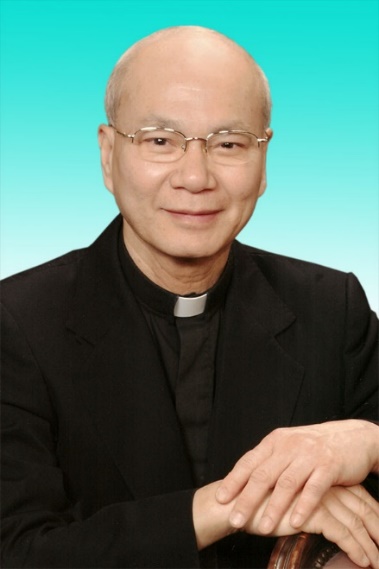 30.12.1946 – 01.12.2020- Mọi liên lạc: Ghi danh, thay đổi địa chỉ, đóng góp ý kiến, bài vở..., xin gởi về địa chỉgiaosivietnam@gmail.com - Những nội dung sẽ được đề cao và chú ý bao gồm:Trao đổi, chia sẻ những kinh nghiệm thực tế trong việc mục vụ của Giáo sĩ;  Những tài liệu của Giáo hội hoặc của các Tác giả nhằm mục đích Thăng tiến đời sống Giáo sĩ; Cổ võ ơn gọi Linh mục; Người Giáo dân tham gia công việc “Trợ lực Giáo sĩ” bằng đời sống cầu nguyện và cộng tác trong mọi lãnh vực; Mỗi  Giáo dân phải là những “Linh mục” không có chức Thánh; Đối thoại trong tinh thần Bác ái giữa Giáo dân và Giáo sĩ… (Truyền giáo hay xây pháo đài?)- Quy vị cũng có thể tham khảo những số báo đã phát hành tạiwww.conggiaovietnam.net Rất mong được sự cộng tác, hưởng ứng của tất cả Quí vịXin chân thành cám ơn tất cả anh chị em đã sẵn lòng cộng tác với chúng tôi bằng nhiều cách thế khác nhau.TM. Đặc San Giáo Sĩ Việt NamThư Ký: Giuse Phạm Hoàng Quỳnh. TGP Baltimore  USA                 Chuyện phiếm của Gã Siêu